Министерство физической культуры и спортаЧувашской Республики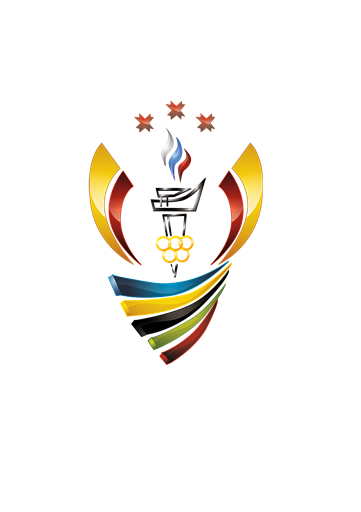 Итогиразвития физической культуры и спортав Чувашской Республикеза 2022 годЧебоксары – 2023Сборник подготовлен специалистамиМинистерства физической культуры и спортаЧувашской РеспубликиИ Т О Г Иразвития физической культуры и спорта в Чувашской Республикеза 2022 год1. Организация физкультурно-массовой работы, в том числе по месту жительстваВ республике созданы условия для занятий физической культурой и спортом, большое внимание уделяется проведению массовых физкультурных мероприятий с участием различных групп населения.На территории республики функционируют свыше 4,8 тыс. спортивных объектов (в том числе 86 плавательных бассейнов, 11 стадионов, 2 453 плоскостных спортивных сооружений, 773 спортивных залов, 5 крытых спортивных объектов с искусственным льдом, 3 манежа, 38 лыжных баз, 1 биатлонный комплекс, 
168 сооружений для стрелковых видов спорта и 679 других спортивных объектов, а также два физкультурно-оздоровительных центра – АУ ФОЦ «Росника» и АУ ФОЦ «Белые камни»).Благодаря проводимой работе по созданию современной спортивной инфраструктуры заметно повысилась обеспеченность жителей республики спортивными сооружениями, которая составляет 84,6% (2021 год – 80,3%).Минспортом Чувашии совместно с региональными спортивными федерациями в 2022 году было проведено более 70 официальных физкультурных мероприятий, в которых приняло участие более 400 тыс. человек. Самые крупные массовые мероприятия:с 1 по 9 января 2022 года прошла Всероссийская акция «Декада спорта и здоровья». Во всех муниципальных образованиях Чувашской Республики были организованы физкультурные и спортивные мероприятия по различным видам спорта, фестивали, спортивные праздники среди семейных команд, массовые катания на коньках, лыжах, санках. Всего в Декаде спорта и здоровья приняло участие более 
100 тыс. человек;26 февраля 2022 года в Чувашской Республике прошла 40-ая открытая Всероссийская массовая лыжная гонка «Лыжня России», в которой участвовали свыше 49 тыс. человек. Массовые старты прошли во всех 26 муниципальных образованиях Чувашской Республики;21 мая 2022 года в г. Новочебоксарск были проведены Всероссийские соревнования по спортивному ориентированию «Российский Азимут» в Чувашской Республике. Всего в соревнованиях приняло участие 2 071 человек;25 июня 2022 года в Чувашской Республике проведен ХХХIII Всероссийский олимпийский день. Всего в рамках акции приняли участие 1 710 человек;3 сентября 2022 года на стадионе «Олимпийский» состоялся Фестиваль спорта прессы Чувашии – 84-ая Республиканская легкоатлетическая эстафета газеты «Советская Чувашия» памяти дважды Героя Советского Союза, летчика-космонавта СССР А.Г. Николаева. На старт вышли свыше 700 любителей бега, в том числе команды средств массовой информации, органов государственной власти, ветеранов спорта и трудовых коллективов;17 сентября 2022 года в субъектах Российской Федерации проводился Всероссийский день бега «Кросс Нации». В Чувашской Республике соревнования проходили девятнадцатый год подряд. Всего в нашей республике приняли участие 
36 162 человека.В целях повышения престижа военной службы у подрастающего поколения и улучшения физической и технической подготовки молодежи допризывного возраста ежегодно проводится Республиканская спартакиада молодежи допризывного возраста.В целях приобщения населения старшего возраста к физкультурно-спортивным занятиям с января по июнь 2022 года в муниципальных образованиях Чувашской Республики проводилась Спартакиада пенсионеров Чувашской Республики. В состязаниях приняли участие свыше 250 пенсионеров в составе 26 спортивных сборных команд муниципальных образований республики.Согласно Указу Главы Чувашской Республики от 17 августа 2020 года № 210 «О дополнительных мерах по привлечению граждан старшего поколения к активному спортивному образу жизни», во всех республиканских и муниципальных спортивных организациях выделены часы лицам старшего поколения для занятий физической культурой и спортом на безвозмездной основе в часы их минимальной загруженности. За 2022 год физкультурно-спортивные объекты на безвозмездной основе посетили более 149 тыс. лиц старшего поколения.В рамках региональной Межведомственной программы «Плавание для всех» в Чувашской Республике реализуется Указ Главы Чувашской Республики от 2 декабря 2019 года № 141 «О дополнительных мерах по укреплению здоровья и содействию физическому развитию детей» обучение плаванию лиц, осваивающих образовательные программы начального общего образования в образовательных организациях, расположенных на территории Чувашской Республики, определено одним из основных направлений деятельности по формированию здорового образа жизни у детей. В 2022 году на бесплатной основе плаванию обучились более 17 тыс. детей.В соответствии с Указом Главы Чувашской Республики от 20 марта 2014 года 
№ 34 «О Дне здоровья и спорта» ежемесячно в муниципальных образованиях Чувашской Республики проводится День здоровья и спорта для жителей республики. В 2022 году в рамках данной акции приняло участие более 700 тыс. жителей Чувашской Республики (62,2 % от общего числа населения республики).В 2022 году в регулярные занятия физической культурой и спортом вовлечены – 52,1 % наших жителей (в 2021 году - 50,2 %), в том числе детей и молодежи – 83,3 %, граждан среднего возраста – 48,5 %, лиц старшего поколения – 20,5 %.2. Организация физкультурно-оздоровительной работыв учреждениях, организациях, объединениях, на предприятияхПриобщение к здоровому образу жизни экономически активного населения республики является одной из актуальных задач, стоящих перед республиканским спортивным ведомством.Все больше руководителей предприятий и организаций уделяют внимание укреплению здоровья своих работников. Растет активность участия работающего населения в спортивных мероприятиях и улучшается посещаемость спортивных сооружений, в частности, физкультурно-спортивных комплексов. Растет активность работающего населения в проводимых масштабных мероприятиях: этапы Всероссийской массовой лыжной гонки «Лыжня России», Всероссийского турнира по уличному баскетболу «Оранжевый мяч», Всероссийского дня бега «Кросс Наций», легкоатлетической эстафеты «Советская Чувашия», республиканских легкоатлетических пробегах и других спортивно-массовых мероприятиях.Физкультурно-спортивная работа с трудящимися осуществляется на 
765 предприятиях, в которых имеются свои спортивные клубы. Численность занимающихся в данных организациях составляет 36 932 человек. В целом физической культурой и спортом занимается 196 тыс. работающего населения.В целях развития корпоративного спорта на территории Чувашской Республики Минспортом Чувашии в 2022 году были заключены соглашения с Акционерным обществом «Чувашская энергосбытовая компания» и Чувашским региональным отделением ООО «Союз машиностроителей России».Вопросы организации физкультурно-оздоровительной работы в Чувашской Республике включены в республиканское Соглашение о социальном партнерстве между Кабинетом Министров Чувашской Республики, Региональным объединением работодателей и Союзом «Чувашское республиканское объединение организаций профсоюзов «Чувашрессовпроф», а также в отраслевые республиканские Соглашения.Ежегодно, начиная с 2001 года, Чувашрессовпроф проводит Спартакиаду трудящихся по 7 видам спорта. Спартакиада проводится в 3 этапа:1 этап – соревнования в трудовых коллективах;2 этап – соревнования в республиканских отраслевых организациях профсоюзов;3 этап – финальные соревнования по программе Спартакиады Чувашрессовпрофа.В 2022 году среди трудовых коллективов были организованы в том числе и массовые физкультурно-спортивные мероприятия. Так, 2 июля 2022 года состоялся традиционный профсоюзный любительский велопробег «100 км – Потому что мы Вместе», в котором приняло участие более 100 человек. Старт состоялся в МАО ДО ДЮСШ «Кетне» с. Комсомольское Комсомольского муниципального округа Чувашской Республики, а финиш – в г. Буинск Республики Татарстан.3. Организация физкультурно-спортивной работы в сельской местностиДоля физкультурников и спортсменов в сельской местности в общей численности сельского населения по итогам 2022 года составляет 31,2 % 
(182 563 человека).К услугам сельских жителей республики предоставлены 2280 спортивных сооружений, в том числе: 3 стадиона, 27 плавательных бассейнов, 15 лыжных баз, 
419 спортивных залов, 88 сооружений для стрелковых видов спорта, 20 площадок ГТО и 1 423 спортивных площадок, из них 413 футбольных полей. Их единовременная пропускная способность составляет 48 065 человек, при этом обеспеченность сельского населения спортивными сооружениями составляет 93,42 % от установленных нормативов.Сельское население принимало активное участие в значимых физкультурно-спортивных мероприятиях: этапах Всероссийской массовой лыжной гонки «Лыжня России», Всероссийском дне бега «Кросс Наций», Всероссийских соревнованиях «Оранжевый мяч», республиканском фестивале «Спортивная семья» на призы Главы Чувашской Республики, республиканских летних спортивных сельских играх и других официальных спортивных мероприятиях.Повысилась активность сельчан в ежемесячно проводимом Дне здоровья и спорта. Все больше детей и взрослых сельских жителей безвозмездно посещают спортивные объекты и получают оздоровительные услуги в ходе данной акции, направленной на формирование устойчивых традиций активного досуга.Во многих сельских муниципальных образованиях республики проведено множество спортивных соревнований на призы глав администраций муниципальных образований, сельских поселений, руководителей предприятий и организаций агропромышленного сектора.Наиболее активно проводится физкультурно-спортивная работа в Батыревском, Вурнарском, Комсомольском, Урмарском и Яльчикском муниципальных образованиях. В них ведется целенаправленная работа по развитию спортивной инфраструктуры по месту жительства сельчан, что способствует развитию массовых видов спорта. Благодаря этому созданы взрослые и юношеские футбольные и хоккейные команды, которые активно участвуют на чемпионатах и первенствах Чувашской Республики.Для инициирования активных занятий физической культурой и спортом среди сельских тружеников и членов их семей, формирования здорового образа жизни ежегодно поочередно проводятся республиканские зимние и летние сельские спортивные игры.Региональный этап Всероссийских летних сельских игр (далее - Игры) состоялся 18 июня 2022 года в г. Канаш, в котором приняли участие около 400 сельских спортсменов из 19 муниципальных образований Чувашской Республики. Были разыграны комплекты медалей в 12 видах соревновательной программы: армрестлинг, волейбол, гиревой спорт, легкая атлетика, настольный теннис, перетягивание каната, полиатлон, самбо, соревнования спортивных семей, троеборье дояров, троеборье косарей, троеборье механизаторов.По итогам отборочного этапа была сформирована сборная команда Чувашской Республики, которая приняла участие во Всероссийском этапе Игр, прошедших в период с 26 по 31 июля 2022 года в г. Омск, Омская область. В течение трёх дней около 
1 200 спортсменов из 46 регионов страны разыграли награды в индивидуальном зачёте и командном первенстве. Команду Чувашии представляли 37 уроженцев Ядринского, Вурнарского, Батыревского, Моргаушского, Чебоксарского и Янтиковского муниципальных образований.В командном зачете среди субъектов Российской Федерации республиканские команды стали призерами в четырех дисциплинах:- 1 место в троеборье косарей (Вурнарский муниципальный округ);- 2 место в троеборье дояров (Ядринский муниципальный округ);- 2 место по волейболу (Моргаушский муниципальный округ);- 2 место в армрестлинге свыше 70 кг. (Батыревский муниципальный округ);- 3 место в армрестлинге до 60 кг. (Батыревский муниципальный округ);- 3 место в соревнованиях спортивных семей (Янтиковский муниципальный округ).В общекомандном зачете среди 44 субъектов команда Чувашской Республики заняла 6 место, а в своей подгруппе, с численностью сельского населения до 450 тысяч человек - 1 место.4. Развитие детско-юношеского спортаРеализация мероприятий по организации развития физической культуры и спорта в образовательных организациях осуществляется Министерством физической культуры и спорта Чувашской Республики совместно с Министерством образования и молодежной политики Чувашской Республики. В целях совершенствования системы физического воспитания детей совместным приказом Минспорта Чувашии и Минобразования Чувашии от 14 сентября 2020 года 
№ 272/1341 утверждена Межотраслевая программа развития школьного спорта в Чувашской Республике до 2024 года.В Чувашской Республике программы дошкольного образования реализуются в 309 дошкольных образовательных организациях и 189 общеобразовательных школах, в которых воспитываются 66,4 тыс. детей (81 % всех детей в возрасте от 1 до 7 лет, проживающих на территории Чувашской Республики). Физкультурно-спортивная инфраструктура дошкольных образовательных организаций включает спортивные объекты разного профиля: 43 закрытых плавательных бассейна, 204 физкультурных зала, 6 тренажерных залов. На территории каждого детского сада имеются оборудованные спортивные площадки.Занятия по физическому развитию основной образовательной программы для детей в детском саду организуются не менее 3 раз в неделю в групповом помещении или в физкультурном зале. Один раз в неделю круглогодично при благоприятных метеорологических условиях организуются занятия физической культурой на открытом воздухе. В теплое время года образовательная деятельность по физическому развитию организуется на открытом воздухе.Для достижения достаточного объема двигательной активности детей используются все организованные формы занятий физическими упражнениями с широким включением подвижных игр и спортивных упражнений.В 196 детских садах в штаты введены инструкторы по физической культуре, 
в 113 – организованы кружки и секции по физкультурно-спортивному направлению.В режиме дня каждого детского сада – ежедневная утренняя гимнастика, «Дни здоровья», детский туризм, спортивные игры и развлечения, малые спартакиады и др. В практику детских садов вошли разнообразные оздоровительные и закаливающие процедуры: гимнастика пробуждения после сна, звуковая и дыхательная гимнастика, гимнастика для профилактики плоскостопия и простудных заболеваний, пальцевая гимнастика, аромотерапия, водные и воздушные закаливающие процедуры. В дошкольных образовательных организациях проводятся мероприятия по подготовке к выполнению нормативов ГТО среди детей, подлежащих в выполнении нормативов I ступени (возрастная категория 6-8 лет). На сайте ГТО зарегистрированы 6 895 детей, из которых 6 742 ребенка приняли участие в сдаче нормативов.Работа по физическому развитию проводится с учетом здоровья детей при постоянном контроле со стороны медицинских работников.В Чувашской Республике в 401 общеобразовательной организации ведется внеурочная физкультурно-спортивная работа. В общеобразовательных организациях Чувашской Республики физическую культуру преподают 585 учителей, из них 
493 (84,2 %) – с высшим физкультурным образованием и 80 (13,7%) – со средним специальным образованием.В ходе анализа спортивной инфраструктуры отмечается, что общеобразовательные организации имеют 372 спортивных зала, 185 открытых плоскостных сооружений, 18 бассейнов.Продолжается реализация проектов «Волейбол – в школу», «Баскетбол – в школу», «Мини-футбол – в школу», «Самбо – в школу». Ежегодно в 3 этапа проводится чемпионат «Школьная волейбольная лига Чувашской Республики»: школьный, муниципальный и республиканский. В 2021-2022 учебном году в соревнованиях приняли участие школьники всех 26 муниципальных образований республики: в школьном этапе – более 18 тыс., муниципальном – свыше 7 тыс., республиканском – 1 450 школьников в составе 50 команд. В 2021-2022 учебном году в Чувашской Республике в соревнованиях «Золотая шайба» в муниципальном этапе приняли участие 2 700 человек (в 2021 году – 2 590 чел.), на региональном этапе – 
1109 человек (в 2021 году – 1 105 чел.). Увеличение участников на муниципальном этапе составило 4,25 %, на региональном – 0,36 %.В общеобразовательных организациях Чувашской Республики школьные спортивные клубы набирают большую популярность. 373 ШСК внесены в Единый всероссийский реестр ШСК, что составляет 90,9% от общего количества общеобразовательных организаций. ШСК в течение учебного года на школьном этапе проводят более 
500 физкультурно-спортивных мероприятий. Традиционными являются Всероссийские спортивные игры школьных спортивных клубов, Всероссийские спортивные соревнования (игры) школьников «Президентские спортивные игры» и «Президентские состязания» и др.Победители регионального этапа представляют республику на всероссийском этапе. Так, команда МБОУ «Цивильска СОШ № 1» Цивильского муниципального округа Чувашской Республики заняла 6 место в общекомандном зачете на Всероссийских соревнованиях школьников «Президентские состязания».Команда МБОУ «СОШ № 16» г. Новочебоксарск заняла 1 место в Всероссийских соревнованиях по мини-футболу (футзалу) среди команд общеобразовательных учреждений (в рамках общероссийского проекта «Мини-футбол – в школу») в 2021-2022 годов среди детей 2006-2007 гг.р., который проходил с 24 по 29 марта на базе отдыха «Изумрудное» Нижегородской области.В г. Орел в сентябре 2022 года состоялась Всероссийская открытая летняя Спартакиада среди обучающихся организаций дополнительного образования физкультурно-спортивной направленности. Команда юношей по волейболу заняла 
3 место, команда девушек – 2 место. Легкоатлеты заняли 3 общекомандное место, футболисты – 9 место, пловцы – 5 место. По итогам всех видов спорта Чувашская Республика в общекомандном первенстве заняла 9 место из 15 субъектов.В городе Гродно Республики Беларусь с 19 по 25 сентября состоялась Спартакиада Союзного государства среди школьников, проживающих в сельской местности. Команда МБОУ «Аликовская СОШ» Аликовского муниципального округа Чувашской Республики заняла второе место по мини-футболу.5. Реализация окружных общественных проектов в сфере физическойкультуры и спортаВ рамках реализации общественных проектов Приволжского федерального округа в Чувашской Республике Министерством физической культуры и спорта Чувашской Республики совместно с Министерством образования и молодежной политики Чувашской Республики ежегодно проводятся Всероссийские соревнования юных хоккеистов клуба «Золотая шайба».На муниципальном этапе соревнований из 26 муниципалитетов приняли участие 22 муниципалитета – 181 команда, общее количество участников – 2 700 человек в четырех возрастных группах (2005-2006 гг.р – юниорская группа, 2007-2008 гг.р - старшая группа, 2009-2010 гг.р. – средняя группа , 2011-2012 гг.р. – младшая группа). В младшей возрастной группе приняли участие 8 команд (130 участников), в средней группе – 60 команд (878 участников), в старшей группе – 80 команд (1 206 участников), в юниорской – 33 команды (486 участников).На региональном этапе из 22 муниципалитетов приняли участие 68 команд, общее количество участников составило 1 109 человек. В младшей возрастной группе 7 команд (117 участников), в средней – 25 команд (405 участников), в старшей – 
25 команд (407 участников), в юниорской – 11 команд (180 человек).Среди городских команд: - в младшей группе – 7 команд (117 человек); - в средней группе – 6 команд (102 человека);- в старшей группе – 6 команд (102 человека);- в юниорской группе – 4 команды (68 человек).Среди сельских команд:- в средней группе – 19 команд (303 человека);- в старшей группе – 19 команд (305 человек);- в юниорской группе – 7 команда (112 человек).Итоги в старшей группе среди городских команд:1 место – команда «Спартак» г. Чебоксары2 место – команда «Скала» г. Чебоксары3 место – команда «Полтинник» г. Чебоксары4 место – команда «Буйволы» г. Чебоксары5 место – команда «Максимус» г. Чебоксары6 место – команда «Трактор» г. Чебоксары.Итоги в средней группе среди городских команд:1 место – команда «Ястребы» г. Чебоксары 2 место – команда «Юниор» г. Чебоксары3 место – команда «Скала» г. Чебоксары4 место – команда «Тус» г. Чебоксары5 место – команда «Альфа» г. Чебоксары6 место – команда «Полтинник» г. Чебоксары.Итоги в младшей группе среди городских команд:1 место – команда «Спутник» г. Новочебоксарск2 место – команда «Скала» г. Чебоксары3 место – команда «Тус» г. Чебоксары4 место – команда «Спартак» г. Чебоксары5 место – команда «Ястребы» г. Чебоксары6 место – команда «Волга» г. Чебоксары.Итоги среди юниорских команд:1 место – команда «Спартак» г. Чебоксары2 место – команда «Скала» г. Чебоксары3 место – команда «Яльчики» Яльчикского муниципального округа4 место – команда «Волжские ястребы» Моргаушского муниципального округа.Итоги среди сельских команд в старшей группе:1 место – команда «Кристалл» Вурнарского муниципального округа2 место – команда «Яльчики «Яльчикского муниципального округа3 место – команда «Партизаны» Ибресинского муниципального округа4 место – команда «Паттар» Батыревского муниципального округа.Итоги среди сельских команд в средней группе:1 место – команда «Кристалл» Вурнарского муниципального округа2 место - команда «Партизаны» Ибресинского муниципального округа3 место – команда «Яльчики «Яльчикского муниципального округа4 место – команда «Бойцы»» Чебоксарского муниципального округа.По итогам завершенных игр командам вручены сертификаты на получение комплекта клюшек, а также командам сертификаты за 2 место – 50 тыс. руб., победителю – сертификат на 100 тыс. руб.По итогам завершенных игр сельским командам вручены поощрительные сертификаты на получение спортивного инвентаря за 1 место – 100 тыс. руб., 2 место – 75 тыс. руб., 3 место – 50 тыс. руб. из республиканского бюджета.За большой личный вклад в развитие детского и юношеского хоккея 6 тренерам команд, занявших призовые места, вручены сертификаты на сумму 10 тыс. рублей. 1. Албутов Сергей Владимирович2. Шмаков Максим Викторович3. Воронов Вячеслав Степанович4. Михеев Игорь Витальевич5. Краснов Александр Анатольевич6. Марков Дмитрий Станиславович.Итоги выступления сборных команд Чувашской Республики на всероссийских соревнованиях:1. Команда «Спартак» г. Чебоксары заняла 15 место из 16 команд в отборочном турнире среди команд 2007-2008 гг. р. в д. Большой Суходол Нижегородской области с 10 по 16 февраля 2022 года.2. Команда «Спутник» г. Новочебоксарск заняла 6 место из 16 команд в отборочном турнире среди команд юношей 2011-2012 гг.р. в г. Салават Республики Башкортостан с 15 по 22 марта 2022 года. 3. Команда «Ястребы» г. Чебоксары в отборочном турнире среди команд юношей 2009-2010 гг.р. заняла 12 место из 16 команд в д. Большой Суходол Нижегородской области с 18 по 25 марта 2022 года. 4. Команда «Спартак» г. Чебоксары заняла 4 место из 10 команд в отборочном турнире среди команд юношей 2005-2006 гг.р. в г. Волжский Волгоградской области с 19 по 26 марта 2022 года. Турнир «Надежда»Турнир «Надежда» проводится среди команд, не вошедших в число призеров соревнований «Золотая шайба» в трех возрастных группах (младшая 2011-2012 гг.р., средняя 2009-2010 гг.р., старшая 2007-2008 гг.р.).  В текущем сезоне приняли участие 16 команд с охватом 320 человек.Итоги в младшей группе:1 место – команда «Яльчики» Яльчикского муниципального округа2 место – команда «Кристалл» Вурнарского муниципального округа3 место – команда «Рубин» Ядринского муниципального округа.Итоги в старшей группе:1 место – команда «Бойцы» Чебоксарского муниципального округа2 место – команда «Торнадо» г. Шумерля3 место – команда «Надежда» Чебоксарского муниципального округа.Итоги в средней группе:1 место – команда «Бойцы» Чебоксарского муниципального округа2 место – команда «Вожские Ястребы» Моргаушского муниципального округа3 место – команда «Рубин» Ядринского муниципального округа.В Кубке полномочного представителя Президента Российской Федерации по хоккею среди студенческих любительских команд принимала участие студенческая команда «Мамонты ЧГУ», которая была сформирована на базе ФГБОУ ВО «Чувашский государственный университет им. И.Н. Ульянова». В 2022 году в период с 24 по 27 октября в г. Казани состоялся IV Кубок Приволжского федерального округа по хоккею среди студенческих любительских команд, где команда «Мамонты ЧГУ» заняла 11 место.В рамках подготовки к участию в спортивно-туристском лагере Приволжского федерального округа «Туриада» проводились: республиканский слет-поход, чемпионат и первенство Чувашской Республики по спортивному туризму на пешеходных дистанциях, чемпионат и первенство Чувашской Республики по спортивному туризму в группе дисциплин «маршруты», чемпионат и первенство Чувашской Республики по спортивному туризму на лыжных дистанциях, финал Кубка Чувашской Республики и республиканские соревнования по спортивному туризму на пешеходных дистанциях, чемпионат и первенство Чувашской Республики по спортивному туризму на водных дистанциях. С 17 по 21 мая 2022 года в г. Хвалынск Саратовской области сборная команда Чувашской Республики приняла участие в Спортивно-туристском лагере ПФО «Туриада – 2022» и первенстве Приволжского федерального округа на пешеходных, водных и велосипедных дистанциях. В общем зачете «Туриады» делегация Чувашии заняла 10 место. В личном зачете 2 и 3 место на дистанции-пешеходная заняли Екатерина Жаркова и Александрова Анастасия соответственно, воспитанницы «СШ № 1» г. Новочебоксарска.6. Система подготовки спортивного резерва и спорт высших достиженийВ 2022 году продолжена дальнейшая работа по подготовке спортивного резерва и спортсменов высшего спортивного мастерства.Подготовку спортивного резерва в Чувашской Республике осуществляют 
54 физкультурно-спортивные организации, из них:1) центр спортивной подготовки (ЦСП) - 1:- автономное учреждение Чувашской Республики «Центр спортивной подготовки сборных команд Чувашской Республики имени А. Игнатьева» Министерства физической культуры и спорта Чувашской Республики;2) училище олимпийского резерва (УОР) - 1:- бюджетное профессиональное образовательное учреждение Чувашской Республики «Чебоксарское училище олимпийского резерва имени В.М. Краснова» Министерства физической культуры и спорта Чувашской Республики;3) спортивные школы - 52:- детско-юношеские спортивные школы (ДЮСШ) - 26;- спортивные школы (СШ) - 14;- спортивно-адаптивная школа (САШ) - 1;- спортивные школы олимпийского резерва (СШОР) – 11.Всего тренировочными занятиями в физкультурно-спортивных организациях Чувашской Республики охвачено 32 942 человека, из них: УОР – 27 человек, ДЮСШ – 16 223 человека, СШ – 10 038 человека, САШ – 237 человек, СШОР – 6 417 человек.Из числа занимающихся в физкультурно-спортивных организациях имеют первый спортивный разряд – 631 человек, кандидат в мастера спорта – 443 человек, мастер спорта России – 113 человек, мастер спорта России международного класса – 19 человек, Заслуженный мастер спорта России – 2 человека.Самыми массовыми видами спорта являются: легкая атлетика – 4 492 человека, плавание – 3 849 человек, футбол – 3 140 человек, спортивная борьба – 2 966 человека, волейбол – 3 032 человека, лыжные гонки – 1 653 человек и баскетбол – 1 615 человек.В спортивных школах работают 910 квалифицированных тренеров (тренеров-преподавателей), из них штатных – 488 человека. Из числа штатных тренеров имеют высшее профессиональное образование – 258 человек, в том числе физкультурное – 249 человек, среднее профессиональное – 39 человек, в том числе физкультурное – 
34 человека, звание «Заслуженный тренер России» имеют 11 человек.В 2022 году Министерством спорта Российской Федерации спортивное звание «Мастер спорта России международного класса» присвоено 5 спортсменам, «Мастер спорта России» – 51 спортсменам Чувашской Республики. Министерством физической культуры и спорта Чувашской Республики присвоены спортивные разряды «Кандидат в мастера спорта» – 469 спортсменам, первый спортивный разряд – 640 спортсменам.В 2022 году в списки сборных команд России вошли 239 спортсменов Чувашской Республики (в 2021 году – 229 спортсменов).В течение 2022 года спортсменами Чувашской Республики достигнуты следующие спортивные результаты.Смешанное боевое единоборство (ММА)В период с 24 по 29 января 2022 года на чемпионате мира по смешанному боевому единоборству (ММА), проходившем в г. Абу-Даби (Объединенные Арабские Эмираты), Фарход Рахмоналиев завоевал серебряную медаль в дисциплине «весовая категория 52,2 кг».Триатлон5 февраля 2022 года на первенстве мира по триатлону, проходившем в г. Сан-Жулиа-де-Лория (Андорра), Ольга Черемисинова завоевала золотую медаль в дисциплине «триатлон – зимний», Данила Егоров стал обладателем серебряной медали в дисциплине «триатлон – зимний».18 февраля 2022 года на первенстве Европы по триатлону, проходившем в 
г. Азиаго (Италия), Данила Егоров завоевал золотую медаль в дисциплине «триатлон – зимний».Спортивный туризм16 сентября 2022 года на чемпионате мира по спортивному туризму на пешеходных дистанциях Сергей Кузнецов завоевал золотую медаль в дисциплине «дистанция – пешеходная – группа».СамбоВ период с 27 по 28 августа 2022 года на чемпионате мира по самбо, проходившем в г. Бат-Ям (Израиль), Софья Емелюкова завоевала золотую медаль в дисциплине «пляжное самбо – весовая категория 50 кг».В период с 15 по 18 сентября 2022 года на чемпионате и первенстве Европы по самбо, проходившем в г. Нови Сад (Сербия), Фирзан Дилмиев завоевал бронзовую медаль в дисциплине «весовая категория 58 кг», Даниил Орлов завоевал золотую медаль в дисциплине «весовая категория 71 кг», Александр Федоров завоевал золотую медаль в дисциплине «весовая категория 64 кг».В период с 14 по 16 октября 2022 года на первенстве мира по самбо, проходившем в г. Ереван (Армения), Софья Емелюкова завоевала золотую медаль в дисциплине «весовая категория 50 кг». В соответствии с постановлением Кабинета Министров Чувашской Республики от 16 августа 2012 года № 348 «О государственной поддержке спортсменов и тренеров Чувашской Республики» для стимулирования спортсменов и тренеров сохранены все меры государственной поддержки. По итогам выступления на международных соревнованиях, чемпионатах России, Спартакиаде среди сильнейших спортсменов, финальных соревнованиях Всероссийских сельских спортивных игр в 2022 году единовременные премии выплачены 64 спортсменам и 31 тренеру. В 2022 году 91 представитель спортивной отрасли (спортсмены и молодые специалисты) стали стипендиатами Главы Чувашской Республики О.Н. Николаева для представителей молодежи и студентов за особую творческую устремленность.7. Физическая культура и спорт среди лиц с ограниченными возможностямиздоровьяМинспорт Чувашии совместно с органами местного самоуправления республики принимает меры по улучшению доступности спортивных сооружений лицам с ограниченными возможностями здоровья. При планировании строительства спортивных объектов должное внимание уделяется наличию специальных приспособлений для данной категории населения.На начало 2023 года 14 850 человек с ограниченными возможностями здоровья приобщены к систематическим занятиям адаптивной физической культурой, что составляет 20,71 % от общей численности инвалидов.По сведениям администраций муниципальных образований Чувашской Республики, 4 436 детей-инвалидов в возрасте от 6 до 18 лет приобщены к занятиям адаптивной физической культурой и спортом. Соответственно доля лиц с ограниченными возможностями здоровья и инвалидов в возрасте от 6 до 18 лет, систематически занимающихся физической культурой и спортом, в общей численности этой категории населения в Чувашской Республике за 2022 год составила более 76,9 %.Имеют государственную аккредитацию и успешно функционируют региональные федерации по спорту лиц с поражением опорно-двигательного аппарата, спорту глухих и спорту слепых. Все эти три вида спорта Минспортом России определены для Чувашии как базовые виды спорта. Процедуру аккредитации проходит региональная федерация спорта лиц с интеллектуальными нарушениями.В 2022 году проведено 8 республиканских соревнований, в которых приняло участие более полутора тысяч спортсменов с ограниченными возможностями здоровья, а также 2 соревнования всероссийского уровня (Чемпионат России по спорту лиц с поражением ОДА (дисциплина легкая атлетика), открытые Всероссийские детско-юношеские соревнования среди лиц с поражением опорно-двигательного аппарата (дисциплина - легкая атлетика) на призы Всероссийской Федерации спорта лиц с поражением ОДА).Большое значение в развитии адаптивной физической культуры и спорта играет наличие МБУ «Спортивно-адаптивная школа» управления физической культуры и спорта администрации в г. Чебоксары (далее –  САШ), которая функционирует с 2005 года.Школа располагает двумя помещениями: для игры в дартс и для игры в настольный теннис. Имеются подсобные помещения для хранения спортивного инвентаря, методический кабинет. Тренировочные занятия проводятся на базе физкультурно-спортивных комплексов, образовательных учреждений.На 31 декабря 2022 года в школе 237 занимающихся, 8 тренеров, работающих по основному месту работы и 12 тренеров совместителей. Из числа тренеров в САШ высшую квалификационную категорию имеют 14 человек, вторую категорию – 
5 тренеров. В учреждении работают 11 заслуженных тренеров Чувашской Республики, 4 заслуженных тренера Российской Федерации.В отчетный период в школе культивировались следующие виды адаптивного спорта:- спорт лиц с ПОДА (бадминтон, бочча, легкая атлетика, настольный теннис, пауэрлифтинг, стрельба из лука, плавание);- спорт глухих (настольный теннис, легкая атлетика, армспорт, бадминтон, дзюдо, пулевая стрельба);- спорт слепых (легкая атлетика, шашки, дзюдо, настольный теннис);- спорт лиц с интеллектуальными нарушениями (настольный теннис, легкая атлетика, плавание).В 2022 году в САШ велась целенаправленная работа по регулированию тренировочного процесса, выполнению программ спортивной подготовки. Одновременно решались задачи по формированию у занимающихся здорового образа жизни, развитию нравственного воспитания, физического развития, велась работа по подготовке спортсменов-разрядников. В АУ «ЦСП им. А. Игнатьева» Минспорта Чувашии были зачислены 12 спортсменов.В 2022 году спортсменам САШ были присвоены следующие звания и разряды:- 2 мастера спорта России международного класса (спорт лиц с ПОДА);- 2 мастера спорта России (спорт лиц с ПОДА);- 4 кандидата в мастера спорта (2 – спорт слепых, 1 – спорт глухих, 1 – спорт лиц 
с ПОДА);- 3 первых спортивных разряда (2 - спорт слепых, 1 - спорт лиц с ПОДА);- 54 массовых разряда (15 – спорт ЛИН, 16 – спорт слепых, 17 – спорт глухих, 
6 – спорт лиц с ПОДА).В 2022 году 31 спортсмен нашей республики вошли в состав сборных команд Российской Федерации по 3 видам спорта: по спорту глухих, спорту слепых, по спорту лиц с поражением опорно-двигательного аппарата.Всего спортсменами школы на муниципальных, республиканских, всероссийских и международных соревнованиях в 2022 году было завоевано 
237 призовых места – 266 медалей, из них 124 золотых, 77 серебряных и 65 бронзовых:В соревнованиях инвалидного спорта различного уровня приняли участие 
226 спортсменов МБУ «САШ» г. Чебоксары:В составе сборной команды Чувашской Республики 73 спортсмена САШ. В составе сборной команды Российской Федерации – 25 спортсменов САШ.Согласно постановлению Кабинета Министров Чувашской Республики от 
16 августа 2012 года № 348 «О государственной поддержке спортсменов и тренеров Чувашской Республики», спортсменам-инвалидам Чувашской Республики за выдающиеся достижения в области физической культуры и спорта и высокие спортивные результаты на международных спортивных соревнованиях назначаются единовременные премии и ежемесячные выплаты. В 2022 году 28 спортсменам выплачивались ежемесячные стипендии Главы Чувашской Республики.Регулярно Минспортом Чувашии спортсмены сборных команд Чувашской Республики командируются за счет средств, предусмотренных в бюджете Чувашской Республики, на межрегиональные и всероссийские физкультурные мероприятия и спортивные мероприятия, проводимые на территории Российской Федерации, а также направляются на тренировочные мероприятия в АУ ЧР «ФОЦ «Росинка» Минспорта Чувашии и АУ ЧР «ФОЦ «Белые камни» Минспорта Чувашии.В соответствии с постановлением Кабинета Министров Чувашской Республики от 25 декабря 2014 года № 482 «Об утверждении Порядка посещения отдельными категориями граждан организаций культуры и физкультурно-спортивных организаций, находящихся в ведении Чувашской Республики» организациями спорта с учетом финансовых, материально-технических и организационных возможностей могут быть установлены льготы для инвалидов, в том числе детей-инвалидов, лица, сопровождающего инвалида I группы, или неработающего инвалида II группы, или ребенка-инвалида.Начиная с 2021 года, ведутся работы по реконструкции и ремонту четырехзального корпуса в АУ «СШОР № 3» Минспорта Чувашии в соответствии с СП 59.13330.2016 «СНиП 35-01-2001 доступность зданий и сооружений для маломобильных групп населения». В 2023 году планируется завершить реконструкцию стадиона «Волга» в Юго-западном микрорайоне г. Чебоксары, где планируется открыть отделения по всем видам спорта для лиц с ограниченными возможностями здоровья.8. Всероссийский физкультурно-спортивный комплекс «Готов к труду и обороне»В Чувашской Республике с каждым годом увеличивается количество людей, систематически занимающихся спортом. Всероссийский физкультурно-спортивный комплекс «Готов к труду и обороне» (далее – комплекс ГТО) является одним из главных инструментов вовлечения граждан в регулярные занятия физической культурой и спортом.Внедрение комплекса ГТО проходит во всех 26 муниципальных образованиях Чувашской Республики, в основном на базе ФСК. Созданы центры тестирования и пункты тестирования, где и проводится сдача норм ВФСК «ГТО». Также выполнение нормативов осуществляется в рамках Дней здоровья и спорта, когда любой желающий может принять участие в сдаче норм комплекса ГТО.За 2022 год в Чувашской Республике в рамках Федерального проекта «Спорт – норма жизни» национального проекта «Демография» построены 4 малые спортивные площадки для выполнения нормативов комплекса ГТО в Аликовском, Канашском, Ядринском муниципальных округах Чувашской Республики, а также на территории АУ «ФОЦ «Белые камни» Минспорта Чувашии. Всего в Чувашской Республике, начиная с 2019 года, в рамках реализации национального проекта «Демография» при муниципальных центрах тестирования оборудовано 20 площадок комплекса ГТО. На каждой из них размещено более 20 наименований тренажеров, турников и других элементов, востребованных жителями муниципалитетов разного возраста и уровня физической подготовки.По итогам 2022 года во Всероссийском рейтинге реализации комплекса ГТО Чувашская Республика занимает 8 место среди 85 субъектов Российской Федерации.За оцениваемый период было проведено 574 мероприятия по оценке выполнения нормативов комплекса ГТО.Всего в единой информационной системе комплекса ГТО зарегистрировано 
259 637 жителей Чувашской Республики, приняли участие в выполнении нормативов 125 929 человек.Для сравнения в 2022 году было зарегистрировано 79976 человек, в выполнении нормативов комплекса ГТО приняли участие 61029 человек, из них выполнили на знаки 30927 человек, в том числе на золотые знаки – 10542 человека, серебряные – 9019 человек, бронзовые – 11366 человек. Эффективность выполнения составляет 50,67 %.Опубликовано свыше 2 905 материалов по вопросам внедрения и реализации комплекса ГТО.Из числа принявших участников дети (I-V ступени) составляют 41 229 человек, взрослое население (VI-IX ступени) – 18 252 человека, старшее поколение 
(X–XI ступени и старше) – 1 548 человек.В рейтинге по реализации комплекса ГТО за 2022 год среди муниципальных образований Чувашской Республики 1 место занимает Яльчикский муниципальный округ, 2 место – Янтиковский муниципальный округ, 3 место – Комсомольский муниципальный округ.Высокие места в рейтинге показывают эффективность работы по внедрению комплекса ГТО в муниципальных образованиях, а именно ведется активная агитационная работа с населением и привлечение их к выполнению нормативов комплекса ГТО.В Государственной программе Чувашской Республики «Развитие физической культуры и спорта» одним из целевых индикаторов является «Доля населения, выполнившего нормативы испытаний (тестов) Всероссийского физкультурно-спортивного комплекса «Готов к труду и обороне» (ГТО), в общей численности населения, принявшего участие в выполнении нормативов испытаний (тестов) Всероссийского физкультурно-спортивного комплекса «Готов к труду и обороне» (ГТО)» в 2022 году данный показатель составил – 65 %, при плановом значении – 
65 %.Общее количество региональных послов комплекса ГТО на территории Чувашской Республики – 76 человек, федеральных – 2 человека (Иванова Олимпиада Владимировна, Иванова Алина Петровна).Минспортом Чувашии совместно с региональным центром тестирования проводятся различные мероприятия по пропаганде комплекса ГТО, такие как: фестивали ГТО, семинары, творческие конкурсы, показательные выступления по выполнению нормативов. На сайтах всех администраций муниципальных образований созданы баннеры по тематике комплекса ГТО.Сборные команды Чувашской Республики принимали участие: во Всероссийском фестивале комплекса ГТО среди трудовых коллективов (15–20 мая, 
г. Екатеринбург (Свердловская область); Всероссийском фестивале комплекса ГТО среди обучающихся образовательных организаций высшего образования (1–6 июля, 
г. Грозный (Чеченская Республика); Всероссийском фестивале комплекса ГТО среди обучающихся общеобразовательных организаций (1–21 сентября, г. Ялта (Республика Крым).9. Цифровизация сферы физической культуры и спортаВ Чувашии проводится масштабная работа по цифровизации сферы физической культуры и спорта. С февраля 2022 года начата работа в автоматизированной информационной системе «Мой спорт», которая имеет возможность полной интеграции с разработанной федеральной ГИС «Физическая культура и спорт».На 31 декабря 2022 года все 53 спортивных организации Чувашской Республики ведут расписание и журналы в системе АИС «Мой спорт», электронный спортивный паспорт имеют 29 303 из 30 885 спортсменов Чувашской Республики (95 %), 
16 259 родителей используют приложение «Мой спорт» для анализа подготовки и спортивных достижений своих детей, также в приложении доступен онлайн календарь всех официальных физкультурных и спортивных мероприятий, запланированных к проведению в Чувашской Республике в 2022 году. Имеется онлайн карта спортивных объектов Чувашской Республики, благодаря которой каждый житель республики имеет возможность для онлайн записи на спортивные мероприятия, а также подачи заявления на зачисление детей в спортивные секции.По сумме всех этих показателей согласно рейтингу «Атлас спортивной подготовки» Минспорта России по цифровизации регионов России, Чувашская Республика в 2022 году заняла 1 место среди субъектов Российской Федерации, уровень цифровизации составляет 97 %.В рамках реализации распоряжения Правительства Российской Федерации  
от 10 декабря 2020 года № 3289-р и Соглашения, заключенного между Минпромторгом России и Чувашской Республикой, в регион поставлено 3 инновационных аппаратно-программных комплекса для скрининговой оценки организма и тестирования уровня физической подготовленности «Стань чемпионом» которые переданы в АУ «ЦСП им. А. Игнатьева» Минспорта Чувашии, АУ «СШОР № 3» Минспорта Чувашии, а также в БПОУ «Чебоксарское УОР им. В.М. Краснова» Минспорта Чувашии.В 2022 году на аппаратно-программном комплексе «Стань чемпионом» было протестировано 239 человек в возрасте от 5,5 до 12,5 лет для определения их предрасположенности к занятиям видами спорта. Пройти тестирование по желанию имеет возможность любой ребенок и подросток, проживающий в Чувашской Республике.С 18 по 22 октября в г. Москва состоялось подведение итогов II Всероссийского конкурса «Цифровая трансформация российского спорта – 2022», выявивший лидеров среди организаций физической культуры и спорта и их сотрудников, применяющих в своей деятельности АИС «Мой спорт». Всего на конкурс было подано более 600 заявок из 43 регионов Российской Федерации. Победителей определяли в 12 различных номинациях.Всего наш регион был отмечен в качестве финалиста в 4 номинациях: «Лучший тренер», «Лучший администратор АИС «Мой спорт», «Лучшая региональная спортивная федерация», «Лучшая региональный орган управления физической культурой и спортом».В номинации «Лучший региональный орган управления физической культурой и спортом среди органов власти» Министерство физической культуры и спорта Чувашской Республики вошло в тройку лучших региональных министерств. ЧРОО «Федерация лёгкой атлетики Чувашской Республики» стала лучшей региональной спортивной федерацией.Два тренера муниципальных спортшкол (1 – из МБУ «СШ Спартак» 
г. Чебоксары и 1 – из МБУ «СШ им. В.С. Соколова» г. Чебоксары) вошли в ТОП – 30 лучших тренеров, ведущих работу на цифровой платформе «Мой спорт».Администратор ДЮСШ-ФОК «АТАЛ» Козловского района также вошел в число 30 лучших в номинации «Лучший администратор АИС «Мой Спорт».10. Реализация федерального проекта «Спорт – норма жизни» национального проекта «Демография» и федерального проекта «Бизнес-спринт (Я выбираю спорт)»С 2019 года в Чувашии реализуется федеральный проект «Спорт – норма жизни», являющийся составной частью нацпроекта «Демография», инициированного Президентом России Владимиром Владимировичем Путиным.Основной задачей проекта является создание для всех категорий и групп населения условий для занятий физической культурой и спортом, массовым спортом, в том числе повышение уровня обеспеченности населения объектами спорта и подготовка спортивного резерва.Финансовое обеспечение регионального проекта в 2022 году за счет всех источников составило 377,9 млн. рублей.В 2022 году в рамках федерального проекта «Спорт – норма жизни» национального проекта «Демография» велось строительство четырех объектов капитального строительства с общим объемом финансирования 343,4 млн. рублей:1. Строительство объекта «Физкультурно-оздоровительный комплекс в 
с. Ишлеи Чебоксарского муниципального округа Чувашской Республики» (объект, переходящий с 2021 года).16 сентября 2022 года объект введен в эксплуатацию.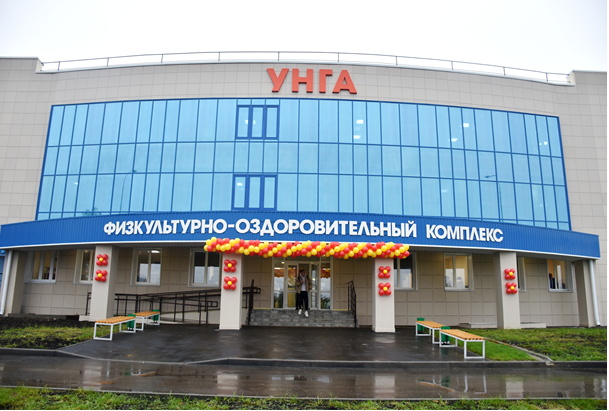 2. Строительство физкультурно-спортивной зоны МБОУ «Батыревская СОШ 
№ 2». Объект введен в эксплуатацию 23 декабря 2022 года.3. Строительство открытого стадиона широкого профиля с элементами полосы препятствий в г. Мариинский Посад. Объект введен в эксплуатацию 23 декабря 2022 года.4. Строительство крытого катка с искусственным льдом в микрорайоне № 1 жилого района «Новый город» г. Чебоксары, поз. 1.25. Строительство спортивного объекта ведется с 2022 года, со сроком ввода в эксплуатацию не позднее до 25 декабря 2023 года.В 2022 году порядка 24,1 млн. рублей выделено: на реализацию мероприятий по приобретению спортивного оборудования и инвентаря для приведения организаций спортивной подготовки в нормативное состояние, на государственную поддержку спортивных организаций, осуществляющих подготовку спортивного резерва для спортивных сборных команд, в том числе спортивных сборных команд Российской Федерации.Получена субсидия в размере 10,4 млн. рублей на оснащение объектов спортивной инфраструктуры спортивно-технологическим оборудованием (создание площадок ГТО).На территории Аликовского, Ядринского, Канашского муниципальных округов, а также на территории АУ «ФОЦ «Белые камни» Минспорта Чувашии созданы четыре малые спортивные площадки для центров тестирования Всероссийского физкультурно-спортивного комплекса «Готов к труду и обороне» (ГТО).Ключевые мероприятия федерального проекта «Спорт – норма жизни» национального проекта «Демография»:Важно, что с 2022 года Чувашия в числе остальных регионов России приступила к реализации федерального проекта «Бизнес-спринт (Я выбираю спорт)».В рамках указанного проекта в соответствии с распоряжением Правительства Российской Федерации от 19 мая 2022 года № 1227-р Чувашская Республика получила 
52,0 млн. рублей – на создание 2 «умных» спортивных площадок, которые будут созданы в республиканском физкультурно-оздоровительном центре «Белые камни» и физкультурно-оздоровительном центре «Росинка». Поставка оборудования осуществлена в полном объеме. В настоящее время ведутся работы по подготовке оснований для создания «умных» спортивных площадок. Согласно условиям соглашения, заключенного между Минспортом России и Кабинетом Министров Чувашской Республики, монтаж оборудования, поставленного для создания вышеуказанных площадок, будет осуществлен в 2023 году.Отличительная особенность новых спортивных объектов – их современность. «Умная» площадка, включающая в себя футбольное поле, баскетбольное и волейбольные площадки, площадки для воркаута, будет оснащена оборудованием для полноценных тренировок в шаговой доступности и точкой беспроводного доступа в Интернет. Кроме того, на каждом тренажере будет расположен QR-код, отсканировав который с помощью смартфона, можно получить инструкцию по индивидуальным тренировкам.11. Развитие спортивной инфраструктурыВ целях развития спортивной инфраструктуры Чувашской Республики в 2022 году завершено строительство блочно-модульной котельной на природном газе для 
АУ Чувашии «ФОЦ «Росинка» Минспорта Чувашии, а также спортивной площадки с футбольным полем при МАУ ДО «Спортивная школа им. В.Н. Ярды» Шумерлинского муниципального округа Чувашской Республики.Продолжена работа по реконструкции АУ ЧР «СШОР № 3» Минспорта Чувашии. В связи с необходимостью корректировки проектно-сметной документации и прохождения государственной экспертизы завершение работ запланировано к 1 июня 2023 года.Также активно продолжалась реконструкция стадиона «Волга» в г. Чебоксары. Завершение реконструкции стадиона планируется в декабре 2023 года.Общий объем финансирования государственной программы Чувашской Республики «Развитие физической культуры и спорта» за 2022 год составляет 
2 242 695,2 тыс. рублей, в том числе за счет средств федерального бюджета 856 245,9 тыс. рублей, республиканского бюджета Чувашской Республики 1 176 386,0 тыс. рублей, местных бюджетов 5 148,2 тыс. рублей, внебюджетных источников 204 915,1 тыс. рублей.Общий объем финансирования подпрограммы «Развитие физической культуры и массового спорта» за 2022 год составляет 1 256 510,7 тыс. рублей, в том числе за счет средств федерального бюджета 832 363,8 тыс. рублей, республиканского бюджета Чувашской Республики 418 998,7 тыс. рублей, местных бюджетов 5 148,2 тыс. рублей, внебюджетных источников 0,0 тыс. рублей.Общий объем финансирования подпрограммы «Развитие спорта высших достижений и системы подготовки спортивного резерва» за 2022 год составляет 
945 269,9 тыс. рублей, в том числе за счет средств федерального бюджета 23 882,1 тыс. рублей, республиканского бюджета Чувашской Республики 716 472,7тыс. рублей, внебюджетных источников 204 915,1 тыс. рублей.Из республиканского бюджета Чувашской Республики в 2022 году направлено 
3 муниципальным образованиям Чувашской Республике субсидий на укрепление материально-технической базы муниципальных учреждений в сфере физической культуры и спорта Чувашской Республики в сумме 19 663,1 тыс. рублей. Капитальный и текущий ремонт зданий спортивных школ и спортивных сооружений был проведен на 5 объектах:- в МБУ «Спортивная школа им. А.И. Тихонова» г. Чебоксары Чувашской Республики проведен текущий ремонт кровли между бассейнами;- в АУ «ФСК «Восток» г. Чебоксары Чувашской Республики проведен капитальный ремонт фасадов здания;- в АУ «ФСК «Восток» г. Чебоксары Чувашской Республики проведен капитальный ремонт полов здания;- в АУ «СШ «Локомотив» г. Канаш Чувашской Республики проведен капитальный ремонт многофункциональной спортивной площадки с хоккейными бортами;- в АОУ ДОД «Урмарская детско-юношеская спортивная школа им. 
А.Ф. Федорова» Урмарского муниципального округа Чувашской Республики проведен капитальный ремонт здания дома спорта, а именно: обшивка фасада здания керамогранитом, замена эвакуационных лестниц здания, замена водосточной системы здания, прокладка уличной сети канализации здания, монтаж молниеотводов кровли, установка водоотводных лотков.12. Работа с кадрами в сфере физической культуры и спортаОрганизацию физкультурно-оздоровительной, спортивно-массовой работы, подготовку спортивного резерва и спортсменов высшего спортивного мастерства осуществляют 2 577 специалистов (в 2021 году – 2 539), в том числе:- в дошкольных образовательных организациях, осуществляющих работу по физической культуре и спорту – 205 чел.;- в общеобразовательных организациях – 666 чел.;- в организациях профессионального образования – 93 чел.;- в образовательных организациях высшего образования – 134 чел.;- в организациях дополнительного образования – 924 чел.;- на предприятиях, в организациях и учреждениях – 79 чел.;- в спортивных сооружениях – 118 чел.;- в физкультурно-спортивных клубах (фитнес-клубах, детских и подростковых клубах) – 288 чел.;- в иных организациях (в том числе адаптивных) – 70 чел.Из общего числа специалистов 2 003 человека – с высшим физкультурным образованием (в 2021 году – 1 978), 505 – со средним специальным образованием 
(в 2021 году – 477). В организациях, осуществляющих подготовку спортивного резерва и спортсменов высшего спортивного мастерства, работает 910 квалифицированных тренеров, из них: 438 тренера организаций спортивной подготовки, 472 тренера-преподавателя организаций дополнительного образования, из них штатных – 
488 человек (299 – тренеры, 189 - тренеры-преподаватели). Из числа штатных тренеров имеют высшее профессиональное образование – 258 человек, в том числе физкультурное – 249 человек, среднее профессиональное – 39 человек, в том числе физкультурное – 34 человека, звание «Заслуженный тренер России» – 11 человек. В 2022 году звание «Судья всероссийской категории» присвоено 
4 специалистам, «Судья по спорту 1 категории» – 54 специалистам.13. Организационная работаДеятельность Минспорта Чувашии регламентируется Положением о Министерстве физической культуры и спорта Чувашской Республики, утвержденным постановлением Кабинета Министров Чувашской Республики от 12 февраля 2014 года № 41 «Вопросы Министерства физической культуры и спорта Чувашской Республики». Штатная численность Минспорта Чувашии составляет 23 единицы, включая государственную должность Чувашской Республики министра. На данный момент замещены все 22 должности государственной гражданской службы, укомплектованность составляет 100 %. Уровень образования соответствует замещаемым должностям, высшее образование имеют 95 % работников.Структура Минспорта Чувашии состоит из:заместителей министра;помощника министра; пресс-секретаря министра;консультанта; отдела спортивно-учебной работы, физической культуры и спорта, включающего сектор развития массового спорта;отдела правовой и организационной работы, включающего сектор правового обеспечения;финансово-экономического отдела, включающего сектор ревизионной работы и аудита;сектора проектной деятельности;сектора реализации программных мероприятий.Средний возраст гражданских служащих составляет 37 лет. Распределение гражданских служащих по стажу гражданской службы характеризуется следующими показателями:Состав гражданских служащих по стажу, человекВ 2022 году повысили свою квалификацию 15 гражданских служащих, из них в соответствии с государственным заказом в мероприятиях по профессиональному развитию государственных гражданских служащих Чувашской Республики в 2022 году приняли участие 9 человек (из них 1 человек прошел обучение по 3 программам).1 гражданский служащий включен в федеральный резерв управленческих кадров.В ведении Минспорта Чувашии 4 спортивные школы (СШ), 9 спортивных школ олимпийского резерва (СШОР), Чебоксарское училище олимпийского резерва 
им. В.М. Краснова, Центр спортивной подготовки им. А. Игнатьева, физкультурно-оздоровительные центры «Росинка» и «Белые камни», Центр финансового обеспечения учреждений физической культуры и спорта.В 2022 году проведено 8 конкурсов на замещение вакантной должности и на включение в кадровый резерв на замещение должности руководителя государственного учреждения Чувашской Республики, находящегося в ведении Министерства физической культуры и спорта Чувашской Республики.По результатам конкурсов 6 человек назначены на должности руководителей государственных учреждений Чувашской Республики, 3 – включены в кадровый резерв Министерства.  Документы двух кандидатов, состоящих в кадровом резерве Министерства, направлены в Администрацию Главы Чувашской Республики для формирования, подготовки и использования резерва управленческих кадров Чувашской Республики. На данный момент в резерве управленческих кадров Чувашской Республики в сфере спорта состоят 3 человека.В 2022 году Минспортом Чувашии было разработано 122 проекта правовых актов Чувашской Республики (в 2021 году – 111): 3 указа Главы Чувашской Республики, 20 постановлений Кабинета Министров Чувашской Республики, 
70 распоряжений Кабинета Министров Чувашской Республики, 29 приказов Минспорта Чувашии, прошедших процедуру государственной регистрации в Госслужбе Чувашии по делам юстиции.Указом Главы Чувашской Республики принято решение о повышении размера пожизненного государственного пособия в области физической культуры и спорта с 3300 рублей до 5000 рублей. Приняты постановления Кабинета Министров Чувашской Республики, в соответствии с которыми:дважды за 2022 год проиндексированы нормы расходов на проведение спортивных мероприятий (на 4 процента, а также на 5,5 процента с 1 января 2023 г.);увеличены размеры премий за достижение высоких спортивных результатов на международных спортивных соревнованиях по неолимпийским видам спорта с 10 до 50 % от сумм, выплачиваемых по олимпийским видам спорта;принято решение о предоставлении из республиканского бюджета Чувашской Республики субсидии общественной организации г. Новочебоксарска «Хоккейно-спортивный клуб «Сокол» на оплату труда спортсменов молодежной хоккейной команды «Сокол»;установлено премирование спортсменов и их тренеров за достижение высоких спортивных результатов на значимых всероссийских спортивных соревнованиях;предусмотрена возможность льготного посещения платных мероприятий в физкультурно-спортивных организациях, находящихся в ведении Минспорта Чувашии и муниципальных образований, членами семей военнослужащих, лиц, проходящих службу по контракту в войсках национальной гвардии Российской Федерации, граждан, призванных на военную службу по мобилизации, и добровольцев, принимающих участие в специальной военной операции.В 2022 году в рамках реализации Послания Главы Чувашской Республики 
О.А. Николаева Государственному Совету Чувашской Республики на 2022 год Минспортом Чувашии совместно с Минздравом Чувашии и Минобразования Чувашии разработана Концепция развития специализированных республиканских оздоровительных центров развития детей, в соответствии с которой на базе трех республиканских круглогодичных оздоровительных центров - АУ ФОЦ «Белые камни» Минспорта Чувашии, АУ ФОЦ «Росинка» Минспорта Чувашии и санаторий «Лесная сказка» Минздрава Чувашии будут созданы центры современного круглогодичного детского оздоровительного отдыха. Ежегодно не менее 100 талантливых детей должны награждаться путевками в данные центры.Кроме этого ведется работа по приведению нормативной правовой базы Чувашской Республики в сфере физической культуры и спорта в соответствие с Федеральным законом от 30 апреля 2021 года № 127-ФЗ «О внесении изменений в Федеральный закон «О физической культуре и спорте в Российской Федерации» и Федеральный закон «Об образовании в Российской Федерации». Работа в указанном направлении будет продолжена в целях наделения всех спортивных учреждений статусом образовательных организаций, при котором спортивные школы не поменяют ведомственную принадлежность.Проекты нормативных правовых актов разрабатываются с учетом мнения граждан, организаций, общественных объединений и других представителей гражданского общества. В отчетном периоде было проведено 12 заседаний Общественного совета, рассмотрено 22 проекта нормативных правовых актов. Также были рассмотрены иные важные вопросы, связанные с реализацией государственной политики в области физической культуры и спорта. Кроме того, Общественный совет активно участвует в реализации общественного контроля и деятельности Минспорта Чувашии. Так, в 2022 году представители Общественного совета проводили общественный мониторинг отдельных государственных и муниципальных учреждений спорта, принимали участие в заседаниях коллеги Минспорта Чувашии, рабочей группы по рассмотрению ходатайств на получение спортсменами Чувашской Республики стипендий Главы Чувашской Республики членам спортивных сборных команд Российской Федерации, комиссий по проведению конкурсов на замещение вакантных должностей государственной гражданской службы и должностей руководителей подведомственных Минспорту Чувашии организаций. В 2022 году в Минспорт Чувашии поступило 237 обращений граждан (в 2021 году – 228), которые были взяты на контроль. На личный прием к министру физической культуры и спорта Чувашской Республики обратилось 33 человека (в 2021 году – 55).  Наиболее актуальными вопросами, затрагиваемыми в письменных обращениях граждан, стали доступность занятиями физической культурой и спортом, популяризация и пропаганда физической культуры и спорта, строительство объектов спорта, деятельность спортивных школ, проведение спортивных мероприятий. Больше всего обращений поступило из г. Чебоксары, г. Новочебоксарск, Чебоксарского, Алатырского и Шумерлинского муниципальных округов. В 2022 году подписаны:Соглашение между Министерством спорта Российской Федерации и Кабинетом Министров Чувашской Республики о сотрудничестве и взаимодействии по предотвращению допинга в спорте и борьбе с ним;Соглашение о сотрудничестве между Кабинетом Министров Чувашской Республики, федеральным государственным бюджетным образовательным учреждением высшего образования «Чувашский государственный педагогический университет им. И.Я. Яковлева» и федеральным государственным бюджетным образовательным учреждением «Международный детский центр «Артек»;Соглашение между Кабинетом Министров Чувашской Республики и Фондом развития любительского хоккея «Ночная Хоккейная Лига»;Соглашение между Кабинетом Министров Чувашской Республики и Общероссийской общественной организацией «Федерация шахмат России» о развитии вида спорта «шахматы»;Соглашение о сотрудничестве между Общероссийской общественной организацией «Федерация шахмат России» и Министерством физической культуры и спорта Чувашской Республики по организации и проведению в 2022 году в городе Чебоксары суперфиналов 75-го чемпионата России среди мужчин и 72-го чемпионата России среди женщин;Соглашение о взаимодействии и сотрудничестве между Министерством физической культуры и спорта Чувашской Республики и Чувашским региональным отделением ООО «Союз машиностроителей России»;Соглашение о взаимодействии и сотрудничестве между Министерством образования и молодёжной политики Чувашской Республики, Министерством физической культуры и спорта Чувашской Республики, государственным автономным учреждением Чувашской Республики дополнительного образования «Учебно-методический центр военно-патриотического воспитания молодежи «АВАНГАРД» Министерства образования и молодежной политики Чувашской Республики, автономным учреждением Чувашской Республики «Физкультурно-оздоровительный центр «Белые камни» Министерства физической культуры и спорта Чувашской Республики.14. Пропаганда физической культуры и спортаИнформационное сопровождение деятельности Министерства обеспечивается в соответствии с постановлением Кабинета Министров Чувашской Республики от 
30 января 2004 года № 25 «Об обеспечении доступа граждан и организаций к информации о деятельности органов власти Чувашской Республики» и распоряжением Кабинета Министров Чувашской Республики от 22 января 2013 года № 23-р «Об утверждении регламентов размещения информации на Портале органов власти Чувашской Республики в информационно-телекоммуникационной сети «Интернет».Основным отраслевым информационным ресурсом является официальный сайт Министерства sport.cap.ru, который обеспечивает доступ граждан и организаций к информации о деятельности органа исполнительной власти.Специалистами министерства ведется постоянная работа по поддержанию в актуальном состоянии всех разделов сайта. Регулярно размещаются новости, планы работы Министерства, нормативные правовые акты, определяющие полномочия ведомства, отраслевая и справочная информация. Ежедневно на официальном сайте Министерства размещаются от 6 до 15 информационных сообщений по текущим мероприятиям деятельности органа исполнительной власти, фоторепортажи и видеорепортажи, публикации в средствах массовой информации о происходящих событиях по наиболее значимым информационным поводам. В течение 2022 года на официальном сайте ведомства было опубликовано около 1 175 информационных материалов, 367 фоторепортажей, 
236 видеорепортажей. Сформировано более 50 тематических баннеров. В среднем ежедневно официальный сайт Министерства просматривает более 2 100 человек. 
В рамках текущей деятельности и проводимых мероприятий проводятся пресс-конференции, организуются интервью первых лиц министерства, а также комментариев по оперативным поводам. Созданы и активно ведутся официальный интернет-сайт и аккаунты Министерства и министра в социальных сетях ВКонтакте, Телеграм, Одноклассники (всего 5 аккаунтов). Координируется работа 18 подведомственных организаций по информационному освещению их деятельности в СМИ, ведению официальных сайтов и аккаунтов в социальных сетях.Активно ведется работа на порталах «СРК. Национальные проекты России» и «Реализация национальных проектов в Чувашской Республике». Количество размещенных публикаций на данных интернет-порталах напрямую влияет на рейтинг регионов по информационному освещению хода реализации национальных проектов, что является одним из показателей оценки работы субъектов Российской Федерации. В ежедневной работе используется инструментарий портала «Госпаблики». На официальном сайте Минспорта Чувашии и всех 18 подведомственных учреждений установлены баннеры «Госуслуги. Решаем вместе». Министерство ведет работу в программах «Инцидент Менеджмент», «Единое окно цифровой обратной связи», «Госпаблики», а также взаимодействует с Центром управления регионом Чувашской Республики. Министерство берет обращения жителей республики в работу, готовит ответы и при необходимости ставит на контроль до решения проблемы. Налажено тесное сотрудничество с целым рядом периодических изданий, телекомпаний и электронных порталов, которые регулярно пользуются информацией пресс-службы Министерства. Практически во всех республиканских, муниципальных и городских газетах регулярно выходят тематические спортивные полосы.Ведется работа по формированию профессионального журналистского пула, освещающего физкультурно-спортивную тематику. Ежегодно Минспортом Чувашии проводится республиканский смотр-конкурс среди спортивных журналистов «Спортивный стиль».Налажено тесное сотрудничество с пресс-службами Минспорта России и всероссийских федераций по видам спорта, федеральными спортивными информагентствами. Организована работа пресс-центров крупных всероссийских спортивных мероприятий.Регулярно проводятся конкурсы, приуроченные к празднованию дней различных видов спорта, памятным датам. Так, ко Дню тренера прошел конкурс сочинений «Мой любимый тренер», ко Дням футбола и хоккея - викторины по истории этих видов спорта в Чувашии. Сложилась традиция проведения пресс-конференций и чествований молодых спортсменов, победителей и призеров соревнований различного уровня. Проводятся торжественные проводы спортсменов на крупные международные соревнования и их встречи. Большая работа ведется по увековечиванию памяти спортсменов и тренеров республики. Так, в 2022 году, объявленном в Чувашии Годом выдающихся земляков, Министерство физической культуры и спорта Чувашской Республики на базе Ледового дворца «Чебоксары Арена» создало музейную экспозицию «Легенды спорта». Все экспонаты музея оригинальные, многие из них принадлежат нашим выдающимся спортсменам – чемпионам, призёрам и участникам Олимпийских игр. Кроме того, был выпущен цикл телепрограмм «Выдающиеся спортсмены Чувашии» в эфире Национального телевидения Чувашии, а на официальном сайте и в социальных сетях опубликован цикл публикаций о спортсменах и тренерах, добившихся успеха в спортивной и тренерской карьере.При поддержке Минспорта Чувашии выпускаются буклеты, календари, открытки с известными спортсменами республики. К 100-летнему юбилею Министерства спорта России и Министерства физической культуры и спорта Чувашской Республики для сохранения памяти спортсменов региона был выпущен тираж автограф-карт. Помимо этого, будут реализованы проекты «Герой моего двора» и «Детский тренер» - цикл публикаций и интервью, прямых эфиров со спортсменами и их наставниками.В целях увековечивания памяти Героев специальной военной операции ведется активная информационная кампания по популяризации патриотического воспитания среди подрастающего поколения, регулярно проводятся «Уроки мужества» и спортивные соревнования, посвященные памяти военнослужащих, отдавших свою жизнь за Родину.В целях повышения уровня информированности и знаний среди различных категорий населения по вопросам здорового образа жизни, физической культуры и спорта регулярно проводятся дни открытых дверей в спортивных школах, выездные мастер-классы и встречи с ведущими спортсменами, тренерами, ветеранами спорта в различных целевых аудиториях.Основные показатели развития физической культуры и спорта в Чувашской РеспубликеПриложение № 1Приложение № 2Приложение № 3Приложение № 4Приложение № 5Приложение № 6Приложение № 7Приложение № 8Приложение № 9Приложение № 10Приложение № 11Приложение № 12Приложение № 13Приложение № 14Приложение № 15Приложение № 16Приложение 18СВОДНАЯ ТАБЛИЦАитогов республиканского смотра-конкурса на лучшую постановку физкультурно-оздоровительной и спортивно-массовой работы среди муниципальных образований Чувашской Республики по итогам работы в 2022 годуПриложение № 19Итоги смотра-конкурса среди СШ, САШ, ДЮСШ в Чувашской Республике за 2022 годПриложение № 20Итоги смотра-конкурса среди СШОР в Чувашской Республике за 2022 годГородские соревнованияРеспубликанские соревнованияВсероссийские соревнованияМеждународные соревнованияИтого7 медалей93 медали159 медалей7 медалей266 медалейУчастники городских соревнованийУчастники республиканских соревнованийУчастники всероссийских соревнованийУчастники международных соревнований7 чел.85 чел.128 чел.6 чел.Всего: 226 чел.Всего: 226 чел.Всего: 226 чел.Всего: 226 чел.ПериодМесто в рейтинге201826201925202027202127202282022 год2023 год• начало строительства объекта «Крытый каток с искусственным льдом в микрорайоне № 1 жилого района «Новый город» г. Чебоксары, поз. 1.25»;• ввод в эксплуатацию объекта «Крытый каток с искусственным льдом в микрорайоне № 1 жилого района «Новый город» г. Чебоксары, поз. 1.25»;• ввод в эксплуатацию объекта «Физкультурно-оздоровительный комплекс в с. Ишлеи Чебоксарского района Чувашской Республики»;• создание 3 площадок ГТО• ввод в эксплуатацию объекта «Открытый стадион широкого профиля с элементами полосы препятствий в г. Мариинский Посад»;• ввод в эксплуатацию «Строительство физкультурно-спортивной зоны МБОУ «Батыревская СОШ № 2» на земельном участке с кадастровым номером 21:08:240206:78 по ул. А.П. Табакова в с. Батырево Батыревского района Чувашской Республики»;• создание 4 площадок ГТОСпортивные сооружения (ед.)Спортивные сооружения (ед.)Спортивные сооружения (ед.)Спортивные сооружения (ед.)Спортивные сооружения (ед.)Спортивные сооружения (ед.)Спортивные сооружения (ед.)2018 г.2019 г.2020 г.2021 г.2022 г.+(-) с 2021 г.Всего:4 0114 0504 1764 2124 213+1В том числе:В том числе:В том числе:В том числе:В том числе:В том числе:В том числе:- стадионы1111111112+1- плоскостные спортивные сооружения2 3062 3212 4182 4522 451-1- спортивные залы759768775772770-2- плавательные бассейны81828486860- лыжные базы37373838380- объекты с искусственным льдом445550- сооружения для стрелковых видов спорта197192185178168-10- биатлонные комплексы111110- манежи333330- другие спортивные сооружения612631656666679+13Физкультурно-оздоровительная работаФизкультурно-оздоровительная работаФизкультурно-оздоровительная работаФизкультурно-оздоровительная работаФизкультурно-оздоровительная работаФизкультурно-оздоровительная работаФизкультурно-оздоровительная работа2018 г.2019 г.2020 г.2021 г.2022 г.+(-) с 2021 г.- число коллективов физкультуры (ед.)2 0222 0132 0872 0632 103+40- численность занимающихся физической культурой и спортом (чел.), из них:511 048530 917545 747560 902590 556+29 654- численность занимающихся в секциях по видам спорта (чел.)328 725335 731343 021345 178362 696+17 518Сравнительный анализ количественного состояния и развития спортивной инфраструктурыСравнительный анализ количественного состояния и развития спортивной инфраструктурыСравнительный анализ количественного состояния и развития спортивной инфраструктурыСравнительный анализ количественного состояния и развития спортивной инфраструктурыСравнительный анализ количественного состояния и развития спортивной инфраструктурыСравнительный анализ количественного состояния и развития спортивной инфраструктурыСравнительный анализ количественного состояния и развития спортивной инфраструктурыСравнительный анализ количественного состояния и развития спортивной инфраструктурыСравнительный анализ количественного состояния и развития спортивной инфраструктурыСравнительный анализ количественного состояния и развития спортивной инфраструктурыСравнительный анализ количественного состояния и развития спортивной инфраструктурыСравнительный анализ количественного состояния и развития спортивной инфраструктуры№Муниципальное образованиеКоличество спортивных сооруженийКоличество спортивных сооруженийКоличество спортивных сооруженийКоличество спортивных сооруженийКоличество спортивных сооруженийв т.ч. спортивные залыв т.ч. спортивные залыв т.ч. спортивные залыв т.ч. спортивные залыв т.ч. спортивные залы№Муниципальное образование20182019202020212022201820192020202120221Алатырский494949474721212121182Аликовский12310810610710320202020133Батыревский18618118118118332323232324Вурнарский11913113313413630303030305Ибресинский12012612813113119191919196Канашский21818620721821835353535317Козловский9798107979716161616168Комсомольский9610010010010020202020209Красноармейский1191121159898161616161510Красночетайский10299949494141414141411Марпосадский8787898989171717171712Моргаушский130127128128122262626262613Порецкий5757575757171717171714Урмарский8590929292212121212115Цивильский113115115114121353435353016Чебоксарский221221221221227444444444517Шемуршинский5354545454171717171718Шумерлинский56565649499999919Ядринский137125124127127303030303020Яльчикский9695948686242424242021Янтиковский8076767176181818181822г. Алатырь88909095109212121212123г. Канаш133142142142142323232323224г. Шумерля7679797979141414141425г. Новочебоксарск333344344344344454545454526г. Чебоксары1 0371 1021 1951 2571 232165167176182181Всего по республике:Всего по республике:4 0114 0504 1764 2124 213758759769775751№Муниципальное образованиеПлоскостные спортсооруженияПлоскостные спортсооруженияПлоскостные спортсооруженияПлоскостные спортсооруженияПлоскостные спортсооруженияСооружения для стрелковых видов спортаСооружения для стрелковых видов спортаСооружения для стрелковых видов спортаСооружения для стрелковых видов спортаСооружения для стрелковых видов спорта№Муниципальное образование20182019202020212022201820192020202120221Алатырский2122222222111112Аликовский7471929085868643Батыревский105101105106107989994Вурнарский7779808181333335Ибресинский8987879494444446Канашский12011215615615620182020207Козловский6968686868777778Комсомольский7272727272333339Красноармейский756866666511--110Красночетайский75707070703333311Марпосадский51555555557777712Моргаушский88898989897777113Порецкий33333333333333314Урмарский5156565656131313131315Цивильский72777785873333316Чебоксарский127127127127127131313131317Шемуршинский3535353535-----18Шумерлинский424040404055---19Ядринский84838585854444420Яльчикский575858595966---21Янтиковский43434343439994-22г. Алатырь41414141413333323г. Канаш63636363636666624г. Шумерля46464646463332325г. Новочебоксарск146146146146146101010101026г. Чебоксары5505796066246264646464747Всего по республике:Всего по республике:2 3062 3212 4182 4522 451197192185178168№Муниципальное образованиеПлавательные бассейныПлавательные бассейныПлавательные бассейныПлавательные бассейныПлавательные бассейныЛыжные базыЛыжные базыЛыжные базыЛыжные базыЛыжные базы№Муниципальное образование20182019202020212022201820192020202120221Алатырский-----111112Аликовский---11-----3Батыревский22222222224Вурнарский22222222225Ибресинский22222-----6Канашский11111222227Козловский11111-----8Комсомольский11111-----9Красноармейский----------10Красночетайский11111-----11Марпосадский11111-----12Моргаушский111111111113Порецкий11111-----14Урмарский22222-----15Цивильский22221-----16Чебоксарский888895555517Шемуршинский22222-----18Шумерлинский----------19Ядринский111112233320Яльчикский11111-----21Янтиковский11111-----22г. Алатырь444443333323г. Канаш222221111124г. Шумерля11111-----25г. Новочебоксарск12121212124444426г. Чебоксары32333536361414141414Всего по республике:Всего по республике:81828486863737383838Обеспеченность спортивными сооружениями в 2022 годуОбеспеченность спортивными сооружениями в 2022 годуОбеспеченность спортивными сооружениями в 2022 годуОбеспеченность спортивными сооружениями в 2022 годуОбеспеченность спортивными сооружениями в 2022 годуОбеспеченность спортивными сооружениями в 2022 году№Наименование муниципальных образованийНаселение             3-79 лет                     (чел.)Единовременная пропускная способность спортивных сооружений            (чел.)Обеспеченность населения спортивными сооружениями (%)Места1Алатырский11 7271 30591,21132Аликовский12 9091 55898,9313Батыревский28 8443 24292,13104Вурнарский26 9633 13395,2485Ибресинский20 6012 39895,4166Канашский30 4563 54595,4167Козловский15 7601 77192,11118Комсомольский21 7292 42091,29129Красноармейский12 1841 33289,611810Красночетайский11 0301 29296,01411Марпосадский18 8262 09191,041512Моргаушский28 5683 09388,741913Порецкий10 0211 10590,381614Урмарский19 2442 13991,111415Цивильский31 3233 09781,042516Чебоксарский58 0415 87883,012317Шемуршинский10 2831 15692,15918Шумерлинский7 00983497,53219Ядринский20 8972 48597,47320Яльчикский13 3741 55895,49521Янтиковский11 9111 31290,291722г. Алатырь30 1943 10284,212123г. Канаш41 7304 38986,212024г. Чебоксары478 79546 63679,842625г. Шумерля25 8252 65284,172226г. Новочебоксарск120 67211 96481,2724Всего по республике:Всего по республике:1 118 916115 48784,60Цифровизация сферы физической культуры и спортаЦифровизация сферы физической культуры и спортаЦифровизация сферы физической культуры и спортаЦифровизация сферы физической культуры и спортаЦифровизация сферы физической культуры и спортаЦифровизация сферы физической культуры и спортаЦифровизация сферы физической культуры и спорта№Наименование муниципальных образованийАктивация тренерского состава, %Активация спортсменов, %Активация родителей, %Ведение электронного журнала, %Места1Алатырский100981009292Аликовский1001001009823Батыревский100969153244Вурнарский100941009875Ибресинский100979810046Канашский10010010087127Козловский1001001009458Комсомольский10010010085139Красноармейский819493152610Красночетайский10097921001111Марпосадский1008795931812Моргаушский10010010090913Порецкий1009889832114Урмарский10099100861315Цивильский10010010096316Чебоксарский10010010094517Шемуршинский1009177702518Шумерлинский10010089792219Ядринский1008299991720Яльчикский1008281992321Янтиковский100100100100122г. Алатырь1009999,593823г. Канаш100100100841524г. Чебоксары98,3595,7597,8591,91625г. Шумерля100959283,52026г. Новочебоксарск96,789,892,294,819Всего по республике:Всего по республике:99,195,995,686,9Доля населения, систематически занимающегося физической культурой и спортом в 2022 годуДоля населения, систематически занимающегося физической культурой и спортом в 2022 годуДоля населения, систематически занимающегося физической культурой и спортом в 2022 годуДоля населения, систематически занимающегося физической культурой и спортом в 2022 годуДоля населения, систематически занимающегося физической культурой и спортом в 2022 годуДоля населения, систематически занимающегося физической культурой и спортом в 2022 году№Наименование муниципальных образованийНаселение             3-79 лет                     (чел.)Численность занимающихся (чел.)Доля населения систематически занимающегося физической культурой и спортом (%)Место1Алатырский11 7276 11352,13152Аликовский12 9096 52650,55253Батыревский28 84415 31653,1044Вурнарский26 96314 59754,1425Ибресинский20 60110 73252,09196Канашский30 45615 76951,78227Козловский15 7608 23952,28138Комсомольский21 72911 28251,92219Красноармейский12 1846 34952,111810Красночетайский11 0306 03954,75111Марпосадский18 8269 41950,032612Моргаушский28 56814 99552,49913Порецкий10 0215 22352,121614Урмарский19 24410 09752,471115Цивильский31 32316 43152,461216Чебоксарский58 04130 68652,87517Шемуршинский10 2835 39752,481018Шумерлинский7 0093 74153,37319Ядринский20 89711 04152,84620Яльчикский13 3746 98552,231421Янтиковский11 9116 15251,652422г. Алатырь30 19415 73752,121623г. Канаш41 73022 01352,75824г. Чебоксары478 795247 50851,692325г. Шумерля25 82513 42151,972026г. Новочебоксарск120 67263 73552,827Всего по республике:Всего по республике:1 118 916583 54352,15Численность трудящихся, занимающихся физической культурой в 2022 годуЧисленность трудящихся, занимающихся физической культурой в 2022 годуЧисленность трудящихся, занимающихся физической культурой в 2022 годуЧисленность трудящихся, занимающихся физической культурой в 2022 годуЧисленность трудящихся, занимающихся физической культурой в 2022 годуЧисленность трудящихся, занимающихся физической культурой в 2022 году№Наименование муниципальных образованийНаселение             3-79 лет                     (чел.)Численность занимающихся (чел.)В % отношенииМесто1Алатырский11 7271 0699,12262Аликовский12 9092 74421,2643Батыревский28 8444 19914,56164Вурнарский26 9634 69917,4395Ибресинский20 6012 84313,80186Канашский30 4565 21817,13107Козловский15 7602 11313,41218Комсомольский21 7292 75312,67229Красноармейский12 1841 67913,781910Красночетайский11 0301 51413,732011Марпосадский18 8262 16711,512412Моргаушский28 5686 54522,91313Порецкий10 0211 39613,931714Урмарский19 2443 57218,56815Цивильский31 3233 1259,982516Чебоксарский58 04113 69923,60117Шемуршинский10 2831 63615,911218Шумерлинский7 00981311,602319Ядринский20 8973 21715,391320Яльчикский13 3742 63619,71621Янтиковский11 9112 47520,78522г. Алатырь30 1944 84916,061123г. Канаш41 7309 84223,58224г. Чебоксары478 79589 72418,74725г. Шумерля25 8253 96415,351426г. Новочебоксарск120 67218 06314,9715Всего по республике:Всего по республике:1 118 916196 55417,57Численность занимающихся физической культурой и спортом                                  в физкультурно-спортивных клубах в 2022 годуЧисленность занимающихся физической культурой и спортом                                  в физкультурно-спортивных клубах в 2022 годуЧисленность занимающихся физической культурой и спортом                                  в физкультурно-спортивных клубах в 2022 годуЧисленность занимающихся физической культурой и спортом                                  в физкультурно-спортивных клубах в 2022 годуЧисленность занимающихся физической культурой и спортом                                  в физкультурно-спортивных клубах в 2022 годуЧисленность занимающихся физической культурой и спортом                                  в физкультурно-спортивных клубах в 2022 году№Наименование муниципальных образованийНаселение             3-79 лет                     (чел.)Численность занимающихся (чел.)В % отношенииМесто1Алатырский11 7273 58430,5612Аликовский12 9091 59112,3293Батыревский28 8442 8619,92134Вурнарский26 9631 7516,49235Ибресинский20 6012 15910,48116Канашский30 4561 6495,41257Козловский15 7601 3278,42188Комсомольский21 7299544,39269Красноармейский12 1841 21910,001210Красночетайский11 0309218,351911Марпосадский18 8264 16022,10212Моргаушский28 5682 6029,111413Порецкий10 0218998,971514Урмарский19 2441 6358,501715Цивильский31 3232 4327,762116Чебоксарский58 0413 2585,612417Шемуршинский10 2839008,751618Шумерлинский7 00974810,671019Ядринский20 8971 6637,962020Яльчикский13 3741 99814,94521Янтиковский11 9117996,712222г. Алатырь30 1943 88612,87723г. Канаш41 7305 18912,43824г. Чебоксары478 79575 67315,80425г. Шумерля25 8253 65514,15626г. Новочебоксарск120 67223 95119,853Всего по республике:Всего по республике:1 118 916151 46413,54Численность занимающихся в ДЮСШ, САШ, СШ, СШОРв 2020-2022 гг. по Чувашской РеспубликеЧисленность занимающихся в ДЮСШ, САШ, СШ, СШОРв 2020-2022 гг. по Чувашской РеспубликеЧисленность занимающихся в ДЮСШ, САШ, СШ, СШОРв 2020-2022 гг. по Чувашской РеспубликеЧисленность занимающихся в ДЮСШ, САШ, СШ, СШОРв 2020-2022 гг. по Чувашской РеспубликеЧисленность занимающихся в ДЮСШ, САШ, СШ, СШОРв 2020-2022 гг. по Чувашской РеспубликеЧисленность занимающихся в ДЮСШ, САШ, СШ, СШОРв 2020-2022 гг. по Чувашской Республике№Наименование муниципальных образованийЧисленность занимающихся в ДЮСШ, СШ, САШ, СШОР (чел.)Численность занимающихся в ДЮСШ, СШ, САШ, СШОР (чел.)Численность занимающихся в ДЮСШ, СШ, САШ, СШОР (чел.)Численность занимающихся в ДЮСШ, СШ, САШ, СШОР (чел.)№Наименование муниципальных образований2020 г.2021 г.2022 г.+(-) с 2021 г.1Алатырский513519518-12Аликовский400400405+53Батыревский922933950+174Вурнарский984984883-1015Ибресинский59459459406Канашский896899826-737Козловский766628607-218Комсомольский642646416-2309Красноармейский610711728+1710Красночетайский497508513+511Марпосадский1 2231 3851 272-11312Моргаушский672661640-2113Порецкий432430436+614Урмарский673675678+315Цивильский8921 0061 025+1916Чебоксарский1 4851 4561 458+217Шемуршинский275275253-2218Шумерлинский234234200-3419Ядринский1 2001 2131 207-620Яльчикский490499499021Янтиковский472472472022г. Алатырь1 0861 079947-13223г. Канаш1 0581 079971-10824г. Чебоксары9 75510 08510 409+32425г. Шумерля715686696+1026г. Новочебоксарск4 8414 8255 372+547Всего по республике:Всего по республике:32 32732 88232 975+93Количество подготовленных спортсменов первого спортивного разряда в 2022 годуКоличество подготовленных спортсменов первого спортивного разряда в 2022 годуКоличество подготовленных спортсменов первого спортивного разряда в 2022 годуКоличество подготовленных спортсменов первого спортивного разряда в 2022 годуКоличество подготовленных спортсменов первого спортивного разряда в 2022 годуНаименование муниципальных образованийЧисленность занимающихся                  (чел)Подготовлено спортсменов первого спортивного разряда (чел.)В % отношении к численности занимающихся по видам спортаМестоАлатырский6 11300,00026Аликовский6 52610,01524Батыревский15 316110,07211Вурнарский14 59750,03417Ибресинский10 73240,03716Канашский15 76950,03219Козловский8 23970,08510Комсомольский11 28280,07112Красноармейский6 34910,01623Красночетайский6 03920,03318Марпосадский9 41900,00026Моргаушский14 99530,02021Порецкий5 22380,1533Урмарский10 09730,03020Цивильский16 43130,01822Чебоксарский30 686180,05913Шемуршинский5 39750,0938Шумерлинский3 74150,1345Ядринский11 041100,0919Яльчикский6 98580,1157Янтиковский6 15230,04915г. Алатырь15 73780,05114г. Канаш22 013330,1504г. Чебоксары247 5083830,1552г. Шумерля13 421220,1641г. Новочебоксарск63 735840,1326Всего по республике:583 543640Количество подготовленных спортсменов КМС в 2022 годуКоличество подготовленных спортсменов КМС в 2022 годуКоличество подготовленных спортсменов КМС в 2022 годуКоличество подготовленных спортсменов КМС в 2022 годуКоличество подготовленных спортсменов КМС в 2022 годуНаименование муниципальных образованийЧисленность занимающихся                  (чел)Подготовлено спортсменов КМС (чел.)В % отношении к численности занимающихся по видам спортаМестоАлатырский6 11300,00026Аликовский6 52610,01515Батыревский15 31690,0593Вурнарский14 59720,01416Ибресинский10 73210,00918Канашский15 76950,0328Козловский8 23900,00026Комсомольский11 28200,00026Красноармейский6 34900,00026Красночетайский6 03930,0504Марпосадский9 41930,0328Моргаушский14 99500,00026Порецкий5 22300,00026Урмарский10 09740,0406Цивильский16 43120,01217Чебоксарский30 68680,02612Шемуршинский5 39710,01913Шумерлинский3 74100,00026Ядринский11 04140,0367Яльчикский6 98520,02911Янтиковский6 15200,00026г. Алатырь15 73770,0445г. Канаш22 01340,01814г. Чебоксары247 5083710,1501г. Шумерля13 42140,03010г. Новочебоксарск63 735380,0602Всего по республике:583 543469Количество подготовленных спортсменов МС и МСМК в 2022 годуКоличество подготовленных спортсменов МС и МСМК в 2022 годуКоличество подготовленных спортсменов МС и МСМК в 2022 годуКоличество подготовленных спортсменов МС и МСМК в 2022 годуКоличество подготовленных спортсменов МС и МСМК в 2022 годуНаименование муниципальных образованийЧисленность занимающихся                  (чел)Подготовлено спортсменов МС и МСМК (чел.)В % отношении к численности занимающихся по видам спортаМестоАлатырский6 11300,00026Аликовский6 52600,00026Батыревский15 31610,0076Вурнарский14 59720,0142Ибресинский10 73210,0095Канашский15 76900,00026Козловский8 23900,00026Комсомольский11 28200,00026Красноармейский6 34900,00026Красночетайский6 03900,00026Марпосадский9 41900,00026Моргаушский14 99500,00026Порецкий5 22300,00026Урмарский10 09700,00026Цивильский16 43120,0124Чебоксарский30 68600,00026Шемуршинский5 39700,00026Шумерлинский3 74100,00026Ядринский11 04100,00026Яльчикский6 98500,00026Янтиковский6 15200,00026г. Алатырь15 73720,0133г. Канаш22 01310,0048г. Чебоксары247 508430,0171г. Шумерля13 42100,00026г. Новочебоксарск63 73540,0067Всего по республике:583 54356Доля занимающихся в ДЮСШ, СШ, САШ и СШОР, имеющих спортивные разряды (2 спортивный разряд и ниже) от численности занимающихся в 2022 годуДоля занимающихся в ДЮСШ, СШ, САШ и СШОР, имеющих спортивные разряды (2 спортивный разряд и ниже) от численности занимающихся в 2022 годуДоля занимающихся в ДЮСШ, СШ, САШ и СШОР, имеющих спортивные разряды (2 спортивный разряд и ниже) от численности занимающихся в 2022 годуДоля занимающихся в ДЮСШ, СШ, САШ и СШОР, имеющих спортивные разряды (2 спортивный разряд и ниже) от численности занимающихся в 2022 годуДоля занимающихся в ДЮСШ, СШ, САШ и СШОР, имеющих спортивные разряды (2 спортивный разряд и ниже) от численности занимающихся в 2022 годуДоля занимающихся в ДЮСШ, СШ, САШ и СШОР, имеющих спортивные разряды (2 спортивный разряд и ниже) от численности занимающихся в 2022 году№Наименование муниципальных образованийЧисленность занимающихся (чел.)Численность занимающихся, имеющих массовые спортивные разряды (чел.)В % отношенииМесто1Алатырский51813526,06252Аликовский40530274,5753Батыревский95071775,4744Вурнарский88370179,3935Ибресинский59430250,84116Канашский82628334,26207Козловский60729147,94148Комсомольский41627465,8769Красноармейский72828839,561910Красночетайский51322644,051611Марпосадский1 2721 01279,56212Моргаушский64011517,972613Порецкий43618341,971814Урмарский67835452,211015Цивильский1 02550449,171316Чебоксарский1 45866745,751517Шемуршинский25315460,87718Шумерлинский2006030,002219Ядринский1 20772560,07820Яльчикский49943186,37121Янтиковский47223650,001222г. Алатырь94732133,902123г. Канаш97142443,671724г. Чебоксары10 4092 96828,512325г. Шумерля69637654,02926г. Новочебоксарск5 3721 30628,0324Всего по республике:Всего по республике:32 97513 555Количественный состав членов сборных команд России по Чувашской Республике в 2015-2022 годах (чел.)Количественный состав членов сборных команд России по Чувашской Республике в 2015-2022 годах (чел.)Количественный состав членов сборных команд России по Чувашской Республике в 2015-2022 годах (чел.)Количественный состав членов сборных команд России по Чувашской Республике в 2015-2022 годах (чел.)Количественный состав членов сборных команд России по Чувашской Республике в 2015-2022 годах (чел.)Количественный состав членов сборных команд России по Чувашской Республике в 2015-2022 годах (чел.)Количественный состав членов сборных команд России по Чувашской Республике в 2015-2022 годах (чел.)Количественный состав членов сборных команд России по Чувашской Республике в 2015-2022 годах (чел.)Количественный состав членов сборных команд России по Чувашской Республике в 2015-2022 годах (чел.)Количественный состав членов сборных команд России по Чувашской Республике в 2015-2022 годах (чел.)Количественный состав членов сборных команд России по Чувашской Республике в 2015-2022 годах (чел.)Количественный состав членов сборных команд России по Чувашской Республике в 2015-2022 годах (чел.)Количественный состав членов сборных команд России по Чувашской Республике в 2015-2022 годах (чел.)Количественный состав членов сборных команд России по Чувашской Республике в 2015-2022 годах (чел.)№Вид спортаосновнойосновнойрезерврезерв20222021202020192018201720162015№Вид спортажмжм202220212020201920182017201620151Автомобильный спорт112Армрестлинг3251235463Бадминтон114Баскетбол5Биатлон112112236Бокс112127Борьба на поясах28Велосипедный спорт2619781091214159Волейбол1110Восточное боевое единоборство5557422211Всестилевое каратэ231610212Гиревой спорт111122213Гольф114Дзюдо11215Корэш325316Каратэ2117Киокусинкай1122134118Кикбоксинг111111119Конькобежный спорт111111120Легкая атлетика10554242521394440354621Лыжные гонки111331122Мас-рестлинг514212976623Настольный теннис213415811124Пауэрлифтинг33281064363325Плавание1126Полиатлон115127Рыболовный спорт1128Сават1129Самбо612119151718158161030Смешанные боевые единоборства111131Современное пятиборье132Спортивная гимнастика 2114555455433Спортивная борьба: вольная борьба8211212318222218181433панкратион145436734Спортивный туризм5111666635Стрельба из лука2234232336Спортивная аэробика11111252137Сумо238Тайский бокс21139Триатлон2417617323140Тхэквондо ГТФ1141Тяжелая атлетика63981010911111042Фитнес-аэробика101342730121343Фристайл1113333234344Футбол145Шашки11122ИТОГО:ИТОГО:747137262081991411681471401291291Спорт глухих: бадминтон 1111411221армрестлинг112231дзюдо11131легкая атлетика1122133321настольный теннис211453442431самбо3312Спорт лиц с ПОДА: легкая атлетика1211564566532стрельба из лука1112бадминтон1427681098452пауэрлифтинг111111113Спорт слепых: легкая атлетика26824544123шашки113пауэрлифтинг1113настольный теннис1111ИТОГО:ИТОГО:718243130333436332721ВСЕГО:ВСЕГО:81893930239229202208181173156150Организация и проведение официальных физкультурных и спортивных мероприятийв Чувашской Республике в 2010-2022 годахОрганизация и проведение официальных физкультурных и спортивных мероприятийв Чувашской Республике в 2010-2022 годахОрганизация и проведение официальных физкультурных и спортивных мероприятийв Чувашской Республике в 2010-2022 годахОрганизация и проведение официальных физкультурных и спортивных мероприятийв Чувашской Республике в 2010-2022 годахОрганизация и проведение официальных физкультурных и спортивных мероприятийв Чувашской Республике в 2010-2022 годахОрганизация и проведение официальных физкультурных и спортивных мероприятийв Чувашской Республике в 2010-2022 годахОрганизация и проведение официальных физкультурных и спортивных мероприятийв Чувашской Республике в 2010-2022 годахОрганизация и проведение официальных физкультурных и спортивных мероприятийв Чувашской Республике в 2010-2022 годахОрганизация и проведение официальных физкультурных и спортивных мероприятийв Чувашской Республике в 2010-2022 годахОрганизация и проведение официальных физкультурных и спортивных мероприятийв Чувашской Республике в 2010-2022 годахОрганизация и проведение официальных физкультурных и спортивных мероприятийв Чувашской Республике в 2010-2022 годахОрганизация и проведение официальных физкультурных и спортивных мероприятийв Чувашской Республике в 2010-2022 годахОрганизация и проведение официальных физкультурных и спортивных мероприятийв Чувашской Республике в 2010-2022 годахОрганизация и проведение официальных физкультурных и спортивных мероприятийв Чувашской Республике в 2010-2022 годахРангсоревнований2010год2011год2012год2013год2014год2015год2016 год2017год2018 год2019год2020год2021 год2022 годмеждународные соревнования1--4221311---всероссийские соревнования55414264545284848086364545соревнования Приволжского федерального округа23272017171313181412123113чемпионаты, первенства, кубки, турниры Чувашской Республики280288291270253257321342340285166318341Всего, ед.359356353345326324419447435384241394399Количество участников, чел.162 495243 473244 171280 075320 271322 820325 588336 176354 425352 90083 301290 053840 930Финансирование развития физической культуры и спорта в 2022 годуФинансирование развития физической культуры и спорта в 2022 годуФинансирование развития физической культуры и спорта в 2022 годуФинансирование развития физической культуры и спорта в 2022 годуФинансирование развития физической культуры и спорта в 2022 годуФинансирование развития физической культуры и спорта в 2022 году№Наименование муниципальных образованийОбъем консолидированного муниципального бюджета в целом (тыс. руб.)в том числе объем финансирования физической культуры и спорта                     (тыс. руб.)в % отношении к общему объему муниципального бюджетаМесто1Алатырский495 620,64 346,50,9222Аликовский536 905,913 400,02,583Батыревский1 047 032,238 554,33,754Вурнарский943 621,2107 047,011,315Ибресинский299 285,419 211,66,436Канашский1 053 140,721 357,52,02137Козловский683 957,9555,80,08268Комсомольский774 517,738 800,85,0149Красноармейский34 774,0450,01,22210Красночетайский608 457,19 069,81,51811Марпосадский850 769,09 224,40,92112Моргаушский1 055 415,28 466,20,82413Порецкий454 395,712 701,82,8614Урмарский781 321,910 187,81,32015Цивильский1 195 237,531 262,42,11216Чебоксарский1 908 384,510 527,20,52517Шемуршинский379 587,68 829,72,31018Шумерлинский419 545,231 723,47,6219Ядринский849 852,718 674,92,21120Яльчикский570 270,611 222,12,01421Янтиковский627 535,911 221,81,81722г. Алатырь882 957,224 227,72,7723г. Канаш1 336 850,319 363,11,41924г. Чебоксары15 163 792,4308 042,82,01425г. Шумерля1 012 643,219 303,41,91626г. Новочебоксарск3 100 094,3739 88,072,49Всего по республике:Всего по республике:32 273 336,237 044 597,6Приложение № 17Рейтинг реализации комплекса ГТО среди муниципальных образований Чувашской Республики за 2022 годПриложение № 17Рейтинг реализации комплекса ГТО среди муниципальных образований Чувашской Республики за 2022 годПриложение № 17Рейтинг реализации комплекса ГТО среди муниципальных образований Чувашской Республики за 2022 годПриложение № 17Рейтинг реализации комплекса ГТО среди муниципальных образований Чувашской Республики за 2022 годПриложение № 17Рейтинг реализации комплекса ГТО среди муниципальных образований Чувашской Республики за 2022 годПриложение № 17Рейтинг реализации комплекса ГТО среди муниципальных образований Чувашской Республики за 2022 годПриложение № 17Рейтинг реализации комплекса ГТО среди муниципальных образований Чувашской Республики за 2022 годПриложение № 17Рейтинг реализации комплекса ГТО среди муниципальных образований Чувашской Республики за 2022 годПриложение № 17Рейтинг реализации комплекса ГТО среди муниципальных образований Чувашской Республики за 2022 годПриложение № 17Рейтинг реализации комплекса ГТО среди муниципальных образований Чувашской Республики за 2022 годНаименование муниципального образованияОбщая численность населенияЧисленность населения зарегистрированного в ВФСК ГТОЧисленность населения зарегистрированного в ВФСК ГТОЧисленность населения, принявшего участие в выполнении нормативов испытаний (тестов) комплекса ГТО Численность населения, принявшего участие в выполнении нормативов испытаний (тестов) комплекса ГТО Доля населения, выполнившего нормативы испытаний (тестов) комплекса ГТО на знаки отличия, от общей численности населенияДоля населения, проживающего на территории муниципалитета, приходящегося на одну ставку штатного расписания центров тестирования Количество опубликованных материалов по вопросам внедрения комплекса ГТО в региональных средствах массовой информацииРейтингНаименование муниципального образованияОбщая численность населениякол-во% кол-во% Доля населения, выполнившего нормативы испытаний (тестов) комплекса ГТО на знаки отличия, от общей численности населенияДоля населения, проживающего на территории муниципалитета, приходящегося на одну ставку штатного расписания центров тестирования Количество опубликованных материалов по вопросам внедрения комплекса ГТО в региональных средствах массовой информацииРейтингАлатырский12 7922 42118,93%1 74472,04%50,00%2,95%0,0000%15Аликовский13 7713 38924,61%74922,10%8,84%3,17%0,0218%12Батыревский30 2315 99019,81%3 02850,55%9,53%3,48%0,0562%13Вурнарский28 2245 65820,05%3 30258,36%7,95%3,25%0,0283%24Ибресинский21 1054 00818,99%1 91347,73%7,67%4,86%0,0193%22Канашский31 5805 93418,79%3 62661,11%6,75%7,27%0,1384%25Козловский16 9746 23436,73%2 06533,12%8,99%3,91%0,0602%19Комсомольский22 6366 44828,49%4 98777,34%21,64%5,21%0,0384%3Красноармейский12 7453 37426,47%2 57576,32%18,36%2,94%0,0170%9Красночетайский12 2182 30818,89%1 56467,76%10,34%2,81%0,0426%17Марпосадский19 7514 50422,80%2 55956,82%8,79%2,27%0,0000%16Моргаушский29 6536 46721,81%3 03846,98%8,82%3,41%0,0353%11Порецкий10 9712 36121,52%1 46462,01%12,74%1,26%0,0309%4Урмарский20 1704 03920,02%3 12077,25%15,23%2,32%0,0235%5Цивильский32 3715 62617,38%2 54245,18%7,53%3,73%0,0409%23Чебоксарский58 77611 05518,81%7 39166,86%12,49%6,77%0,0608%6Шемуршинский10 7382 57123,94%1 78069,23%16,30%1,24%0,0135%7Шумерлинский7 6911 35417,60%1 17887,00%9,71%1,77%0,0365%18Ядринский22 2834 23919,02%1 90044,82%8,37%2,57%0,0843%8Яльчикский14 6174 94133,80%4 40089,05%29,90%1,68%0,0000%1Янтиковский12 6764 06432,06%3 20678,89%20,72%1,46%0,0102%2г. Алатырь31 2857 24123,15%3 21144,34%9,82%3,60%0,0093%10г. Канаш41 0639 12422,22%3 74441,03%7,53%4,73%0,0000%21г. Новочебоксарск118 87715 92913,40%5 48734,45%4,41%6,85%0,0404%26г. Шумерля26 5736 02422,67%3 88464,48%6,77%3,06%0,0684%20г. Чебоксары466 013125 50626,93%45 86836,55%3,42%13,42%0,0947%14№Наименование муниципальных образованийЗанятые места согласно приложениямЗанятые места согласно приложениямЗанятые места согласно приложениямЗанятые места согласно приложениямЗанятые места согласно приложениямЗанятые места согласно приложениямЗанятые места согласно приложениямЗанятые места согласно приложениямЗанятые места согласно приложениямЗанятые места согласно приложениямЗанятые места согласно приложениямСумма местИтоговое место№Наименование муниципальных образований№ 4№ 5№ 6№ 7№ 8№ 10№ 11№ 12№ 13№ 16№ 17Сумма местИтоговое место1Алатырский13915261262626252215204252Аликовский122549241526581213163Батыревский1024416131136451310914Вурнарский87292317162312411225Ибресинский64191811161851132213386Канашский61222102519826201325186227Козловский115132118102626142619189248Комсомольский1213212226122626643171199Красноармейский1826181912232626192192172610Красночетайский41112019184261618171551311Марпосадский15182624226826222161852112Моргаушский19993142126262624111882313Порецкий16211617153262618641681814Урмарский14131181720626102051501215Цивильский253122521221741312231772016Чебоксарский2355124131226152561551417Шемуршинский9251012168132671071431118Шумерлинский2223231052626222181591519Ядринский3176132097268118128520Яльчикский5231465711261141113321Янтиковский17124522152626121721671722г. Алатырь21816117145321710123423г. Канаш20158284148171921136924г. Чебоксары26162374211231414131625г. Шумерля22202014611026916201641626г. Новочебоксарск241971536272492614210№Наименование спортивной школы2021 год2021 год2022 год2022 год№Наименование спортивной школыкол-во зан-сяместокол-во зан-сяместос количеством занимающихся свыше 500 человекс количеством занимающихся свыше 500 человекс количеством занимающихся свыше 500 человекс количеством занимающихся свыше 500 человекс количеством занимающихся свыше 500 человекс количеством занимающихся свыше 500 человек1МБУ «СШ № 1» г. Новочебоксарск2 31512 29112МБУ «СШ «Спартак» г. Чебоксары1 42761 45323АУ «СШ им. В.С. Соколова» г. Чебоксары903290334МАУ ДО «ДЮСШ-ФСК «Паттар» Батыревского муниципального округа933595045МАУ ДО «ДЮСШ «ЦСиЗ «Улап» Чебоксарского муниципального округа1 45671 45856АОУ ДОД «Урмарская ДЮСШ им. А.Ф. Федорова» Урмарского муниципального округа675367867МАУ ДО «ДЮСШ «ФСК «Присурье» Ядринского муниципального округа1 213101 20778АО ДО «ДЮСШ «Асамат» Цивильского муниципального округа1 00641 02589МАУ ДО «ДЮСШ-ФСК «Рассвет» Вурнарского муниципального округа98411883910МАУ ДО «СШ «Сывлах» Моргаушского муниципального округа661136401011МБУ «СШ № 2» г. Новочебоксарск1 074121 6361112АУ ДО «ДЮСШ им. Г.Н. Смирнова» Канашского муниципального округа555155481213АУ ДО «ДЮСШ-ФОК «Атал» Козловского муниципального округа628176071314МАУ ДО «ДЮСШ-ФСК «Хастар» Красночетайского муниципального округа508145131415МАУ ДО «ДЮСШ-ФОК «Патвар» Ибресинского муниципального округа594205941516АУ ДО «ДЮСШ «ФСК «Мариинский им. Е. Николаевой» Мариинско-Посадского муниципального округа1 385221 2721617МБО ДО «ДЮСШ» Красноармейского муниципального округа711187281718МАУ ДО «ДЮСШ» Алатырского муниципального округа5192151818№Наименование спортивной школы2021 год2021 год2022 год2022 год№Наименование спортивной школыкол-во зан-сяместокол-во зан-сяместос количеством занимающихся до 500 человекс количеством занимающихся до 500 человекс количеством занимающихся до 500 человекс количеством занимающихся до 500 человекс количеством занимающихся до 500 человекс количеством занимающихся до 500 человек1МБУ «СШ им. В.П. Воронкова» г. Канаш499449912МБУ «СШ им. А.И. Тихонова» г. Чебоксары275323823МБУ «САШ» г. Чебоксары255523834МБУ «СШ № 10» г. Чебоксары517946645МАУ ДО «ДЮСШ «Олимп» г. Шумерля375937156АОУ ДО «ФСК» г. Алатырь5271949967МБУ «СШ «Энергия» г. Чебоксары505846578БУ «СШ по футболу» Минспорта Чувашии4781347889МАУ ДО «ДЮСШ им. А.В. Игнатьева «Улап» Яльчикского муниципального округа4991499910МБОУ ДО «ДЮСШ № 1 им. летчика-космонавта А.Г. Николаева» г. Алатырь552234481011АУ «СШ «Локомотив» г. Канаш47024721112МАУ ДО «ДЮСШ-ФСК «Аль» Янтиковского муниципального округа472114721213МАОУ ДО «ДЮСШ «Хелхем» Аликовского муниципального округа40074051314МАУ ДО «ДЮСШ «Дельфин» Порецкого муниципального округа430144361415МБУ «СШ по баскетболу им. В.И. Грекова» г. Чебоксары40864081516МАОУ ДО «ДЮСШ» г. Шумерля31183251617МАУ ДО «ДЮСШ «Кетне» Комсомольского муниципального округа646164161718БУ «СШ № 11» Минспорта Чувашии211-4491819МАУ ДО «ДЮСШ «Туслах» Шемуршинского муниципального округа275102531920АОУ ДО «ДЮСШ «Импульс» Канашского муниципального округа344162782021БУ «СШ по конному спорту» Минспорта Чувашии164121642122МАУ ДО «СШ им. В.Н. Ярды» Шумерлинского муниципального округа2341520022№Наименование спортивной школы2021 год2021 год2022 год2022 год№Наименование спортивной школыкол-во зан-сяместокол-во зан-сяместос количеством занимающихся до 500 человекс количеством занимающихся до 500 человекс количеством занимающихся до 500 человекс количеством занимающихся до 500 человекс количеством занимающихся до 500 человекс количеством занимающихся до 500 человек1АУ «СШОР № 10 им. А.И. Трофимова» Минспорта Чувашии65011 12212АУ «СШОР № 3» Минспорта Чувашии761278323БУ «СШОР № 7 им. В. Ярды» Минспорта Чувашии298531334БУ «СШОР № 5 им. В.Н. Кочкова» Минспорта Чувашии583353845БУ «СШОР № 1 им. В. Егоровой» Минспорта Чувашии612858356БУ «СШОР № 6» Минспорта Чувашии879448067БУ «СШОР № 2» Минспорта Чувашии544653978МБУ «СШОР по настольному теннису и стрельбе из лука им. И. Солдатовой» г. Чебоксары433746189БУ «СШОР № 9 по плаванию» Минспорта Чувашии43710435910БУ «СШОР № 4» Минспорта Чувашии51194981011БУ «СШОР № 8 им. Е. Николаевой» Минспорта Чувашии6651166511